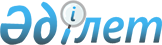 Қаржылық есептілік нысандарын және оларды жасау мен ұсыну қағидаларын бекіту туралыҚазақстан Республикасы Қаржы министрінің 2017 жылғы 1 тамыздағы № 468 бұйрығы. Қазақстан Республикасының Әділет министрлігінде 2017 жылғы 31 тамызда № 15594 болып тіркелді.
      РҚАО-ның ескертпесі!
Осы бұйрық 01.07.2018 ж. бастап қолданысқа енгізіледі
      Қазақстан Республикасы 2008 жылғы 4 желтоқсандағы Бюджет кодексінің 117-бабына сәйкес және "Мемлекеттік статистика туралы" 2010 жылғы 19 наурыздағы Қазақстан Республикасы Заңының 16-бабы 3-тармағының 2) тармақшасын іске асыру мақсатында БҰЙЫРАМЫН:
      1. Мыналар:
      1) қаржылық есептілік нысандары:
      осы бұйрыққа 1-қосымшаға сәйкес ҚЕ-1-нысан "Бухгалтерлік баланс";
      осы бұйрыққа 2-қосымшаға сәйкес ҚЕ-2-нысан "Қаржылық қызмет нәтижелері туралы есеп";
      осы бұйрыққа 3-қосымшаға сәйкес ҚЕ-3-нысан "Қаржыландыру көздері бойынша (тікелей әдіс) мемлекеттік мекеменің шоттарындағы ақша қозғалысы туралы есеп";
      осы бұйрыққа 4-қосымшаға сәйкес ҚЕ-4-нысан "Таза активтердің/капиталдың өзгерістері туралы есеп";
      осы бұйрыққа 5-қосымшаға сәйкес ҚЕ-5-нысан "Қаржылық есептілікке түсіндірме жазба";
      осы бұйрыққа 6-қосымшаға сәйкес ҚЕ-6-нысан "Қайта ұйымдастыру кезіндегі бухгалтерлік баланс";
      2) осы бұйрыққа 7-қосымшаға сәйкес Қаржылық есептілік нысандарын және оларды жасау мен ұсыну қағидалары бекітілсін.
      2. Осы бұйрыққа 8-қосымшаға сәйкес Қазақстан Республикасы Қаржы министрлігінің кейбір бұйрықтарының күші жойылды деп танылсын.
      3. Қазақстан Республикасы Қаржы министрлігінің Бухгалтерлік есеп және аудит әдіснамасы департаменті (А.Т. Бектұрова) заңнамада белгіленген тәртіппен:
      1) осы бұйрықтың Қазақстан Республикасы Әдiлет министрлiгiнде мемлекеттiк тiркелуін;
      2) осы бұйрықты мемлекеттік тіркеген күнінен бастап күнтізбелік он күн ішінде оның көшірмесін қағаз және электрондық түрде қазақ және орыс тілдерінде Қазақстан Республикасы нормативтік құқықтық актілерінің эталондық бақылау банкінде жариялау және енгізу үшін Қазақстан Республикасы Әдiлет министрлiгінің "Республикалық құқықтық ақпарат орталығы" шаруашылық жүргізу құқығындағы республикалық мемлекеттік кәсіпорнына жіберілуін;
      3) осы бұйрық мемлекеттік тіркелгеннен кейін күнтізбелік он күн ішінде оның көшірмесін мерзімді баспа басылымдарында ресми жариялануға жіберілуін;
      4) осы бұйрықтың Қазақстан Республикасы Қаржы министрінің интернет-ресурсында орналастырылуын қамтамасыз етсін.
      4. Осы бұйрық 2018 жылғы 1 шілдеден бастап қолданысқа енгізіледі және ресми жариялануға тиіс.
      Ескерту. 4-тармақ жаңа редакцияда – ҚР Қаржы министрінің 14.12.2017 № 719 бұйрығымен.


      "КЕЛІСІЛДІ"
      Қазақстан Республикасы
      Ұлттық экономика министрлігі
      Статистика комитетінің төрағасы
      _________________Н. Айдапкелов
      2017 жылғы "_____" ________ Бухгалтерлік баланс  20___жылғы "___" ___________  есепті кезең
      Ескерту. 1-қосымша жаңа редакцияда – ҚР Қаржы министрінің 19.02.2021 № 127 (алғашқы ресми жарияланған күнінен кейін күнтізбелік он күн өткен соң қолданысқа енгізіледі) бұйрығымен.
      Индексі: ҚЕ-1 нысан
      Кезеңділігі: жартыжылдық, жылдық
      Әкімшілік мәліметтер нысаны интернет-ресурста орналастырылған:
      www. mіnfіn.gov.kz 
      Білдіретін тұлғалар тобы:_____________________ 
      мемлекеттік мекеме)
      Қайда ұсынылады:________________________________ 
      (бюджеттік бағдарламалардың әкімшісіне)
      Ұсыну мерзімі: 
      осы бұйрықпен бекітілген Қаржылық есептілік нысандарын және оларды жасау мен ұсыну қағидаларының 9-тармағына сәйкес мемлекеттік мекемелер үшін бюджеттік бағдарламалар әкімшілері белгілейді.
      Бюджеттің түрі:_________________
      Өлшем бірлігі: мың теңге
      Басшы немесе оны алмастыратын адам ______________________________ 
      (қолы) (тегі, аты, әкесінің аты (бар болса)
      Бас бухгалтер немесе құрылымдық 
      бөлімшені басқаратын адам ______ _________________________ 
      (қолы) (тегі, аты, әкесінің аты (бар болса)
      Мөр орыны _____ жылғы "___" ______________
      Ескертпе: нысандарды толтыру бойынша түсіндірме осы бұйрықпен бекітілген Қаржылық есептілік нысандарын және оларды жасау мен ұсыну қағидаларының 24, 25, 26, 27, 28, 29, 30, 31, 32, 33, 34, 35, 36, 37 және 38-тармақтарына сәйкес 7-қосымшада келтірілген. Қаржылық қызмет нәтижелері туралы есеп  аяқталатын 20___жылғы "___" ___________  кезең үшін
      Ескерту. 2-қосымша жаңа редакцияда – ҚР Қаржы министрінің 19.02.2021 № 127 (алғашқы ресми жарияланған күнінен кейін күнтізбелік он күн өткен соң қолданысқа енгізіледі) бұйрығымен.
      Индексі: ҚЕ-2 нысан
      Кезеңділігі: жартыжылдық, жылдық
      Әкімшілік мәліметтер нысаны интернет-ресурста орналастырылған:
      www. mіnfіn.gov.kz 
      Білдіретін тұлғалар тобы:_____________________ 
      (мемлекеттік мекеме)
      Қайда ұсынылады:________________________________ 
      (бюджеттік бағдарламалардың әкімшісіне)
      Ұсыну мерзімі: 
      осы бұйрықпен бекітілген Қаржылық есептілік нысандарын және оларды жасау мен ұсыну қағидаларының 9-тармағына сәйкес мемлекеттік мекемелер үшін бюджеттік бағдарламалар әкімшілері белгілейді.
      Бюджеттің түрі:_________________
      Өлшем бірлігі: мың теңге
      Басшы немесе оны алмастыратын адам ______ _____________________________ 
                                                (қолы) (тегі, аты, әкесінің аты (бар болса)
      Бас бухгалтер немесе құрылымдық 
      бөлімшені басқаратын адам ______ ____________________________ 
      (қолы) (тегі, аты, әкесінің аты (бар болса)
      Мөр орыны _____ жылғы "___" ______________
      Ескертпе: нысанды толтыру бойынша түсіндірме осы бұйрықпен бекітілген Қаржылық есептілік нысандарын және оларды жасау мен ұсыну қағидаларының 39, 40, 41 және 42-тармақтарына сәйкес 7-қосымшада келтірілген. Қаржыландыру көздері бойынша (тікелей әдіс) мемлекеттік мекемелердің шоттарындағы ақша қозғалысы туралы есеп аяқталатын  20___жылғы "___" ___________ кезең үшін
      Ескерту. 3-қосымша жаңа редакцияда – ҚР Қаржы министрінің 19.02.2021 № 127 (алғашқы ресми жарияланған күнінен кейін күнтізбелік он күн өткен соң қолданысқа енгізіледі) бұйрығымен.
      Индексі: ҚЕ-3 нысан
      Кезеңділігі: жартыжылдық, жылдық
      Әкімшілік мәліметтер нысаны интернет-ресурста орналастырылған:
      www. mіnfіn.gov.kz 
      Білдіретін тұлғалар тобы:_____________________ 
      (мемлекеттік мекеме)
      Қайда ұсынылады:________________________________ 
      (бюджеттік бағдарламалардың әкімшісіне)
      Ұсыну мерзімі: 
      осы бұйрықпен бекітілген Қаржылық есептілік нысандарын және оларды жасау мен ұсыну қағидаларының 9-тармағына сәйкес мемлекеттік мекемелер үшін бюджеттік бағдарламалар әкімшілері белгілейді.
      Бюджеттің түрі:_________________
      Өлшем бірлігі: мың теңге
      Басшы немесе оны алмастыратын адам ___________________________________ 
      (қолы) (тегі, аты, әкесінің аты (бар болса)
      Бас бухгалтер немесе құрылымдық 
      бөлімшені басқаратын адам ______ _____________________________ 
      (қолы) (тегі, аты, әкесінің аты (бар болса)
      Мөр орыны _____жылғы "___" ______________
      Ескертпе: нысандарды толтыру бойынша түсіндірме осы бұйрықпен бекітілген Қаржылық есептілік нысандарын және оларды жасау мен ұсыну қағидаларының 43, 44, 45, 46, 47, 48, 49, 50, 51, 52, 53, 54, 55, 56, 57, 58, 59 және 60-тармақтарына сәйкес 7-қосымшада келтірілген. Таза активтердің/капиталдың өзгерістері туралы есеп  20__жылғы "___" _____________ аяқталатын кезең үшін
      Ескерту. 4-қосымша жаңа редакцияда – ҚР Қаржы министрінің 19.02.2021 № 127 (алғашқы ресми жарияланған күнінен кейін күнтізбелік он күн өткен соң қолданысқа енгізіледі) бұйрығымен.
      Индексі: ҚЕ-4 нысан
      Кезеңділігі: жартыжылдық, жылдық
      Әкімшілік мәліметтер нысаны интернет-ресурста орналастырылған:
      www. mіnfіn.gov.kz 
      Білдіретін тұлғалар тобы:_____________________ 
      (мемлекеттік мекеме)
      Қайда ұсынылады:________________________________ 
      (бюджеттік бағдарламалардың әкімшісіне)
      Ұсыну мерзімі: 
      осы бұйрықпен бекітілген Қаржылық есептілікті жасау мен ұсыну қағидаларының 9-тармағына сәйкес мемлекеттік мекемелер үшін бюджеттік бағдарламалар әкімшілері белгілейді.
      Бюджеттің түрі:_________________
      Өлшем бірлігі: мың теңге
      Басшы немесе оны ауыстыратын адам _____________________________________ 
                                                (қолы) (тегі, аты, әкесінің аты (бар болса)
      Бас бухгалтер немесе құрылымдық 
      бөлімшеге басшылық ететін адам ______ ______________________________ 
      (қолы) (тегі, аты, әкесінің аты (бар болса) 
      Мөр орны _____ж. "___" ______________
      Ескертпе: нысандарды толтыру бойынша түсіндірме осы бұйрықпен бекітілген Қаржылық есептілікті жасау мен ұсыну қағидаларының 61, 62, 63, 64, 65, 66, 68, 69, 70, 71, 72, 73, 74 және 77-тармақтарына сәйкес 7-қосымшада келтірілген. Қаржылық есептілікке түсіндірме жазба  20__жылғы "___" _____________ аяқталатын кезең үшін
      Ескерту. 5-қосымша жаңа редакцияда – ҚР Қаржы министрінің 19.02.2021 № 127 (алғашқы ресми жарияланған күнінен кейін күнтізбелік он күн өткен соң қолданысқа енгізіледі) бұйрығымен.
      Индексі: ҚЕ-5 нысан
      Кезеңділігі: жартыжылдық, жылдық
      Әкімшілік мәліметтер нысаны интернет-ресурста орналастырылған:
      www. mіnfіn.gov.kz 
      Білдіретін тұлғалар тобы:_____________________ 
      (мемлекеттік мекеме)
      Қайда ұсынылады:_____________________________________ 
      (бюджеттік бағдарламалардың әкімшісіне)
      Ұсыну мерзімі: 
      мемлекеттік мекемелер үшін осы бұйрықпен бекітілген Қаржылық есептілікті жасау мен ұсыну қағидаларының 9-тармағына сәйкес бюджеттік бағдарламалар әкімшілері белгілейді.
      1. Жалпы мәліметтер.
      мемлекеттік мекеменің ережесі:_______________________
      ведомстволық бағынысты мекемелердің саны: ______________________
      пайдаланылатын нормативтік құқықтық актілер: ___________
      2. Қаржылық есептілікке ашылған мәліметтер.
      Қысқа мезімді активтер
      Бюджеттің түрі:_________________
      Өлшем бірлігі: мың теңге 1-кесте. Ақшалай қаражат және олардың баламалары ("Бухгалтерлік баланс" ҚЕ-1-нысанының 010-жолы) 2-кесте. Қысқа мерзімді қаржы инвестициялары ("Бухгалтерлік баланс" ҚЕ-1-нысанының 011-жолы) 3-кесте. Сатып алушылар мен тапсырыс берушілердің қысқа мерзімді дебиторлық берешек ("Бухгалтерлік баланс" ҚЕ-1-нысанының 014-жолы) 4-кесте. Қорлар ("Бухгалтерлік баланс" ҚЕ-1-нысанының 020-жолы)
      Ұзақ мерзімді активтер 5-кесте. Ұзақ мерзімді қаржы инвестициялары ("Бухгалтерлік баланс" ҚЕ-1-нысанының 110-жолы) 6-кесте. Негізгі құралдар (ҚЕ-1 "Бухгалтерлік баланс" 114-жолы) 7-кесте. Инвестициялық жылжымайтын мүлік (ҚЕ-1 "Бухгалтерлік баланс" 116-жолы) 8-кесте. Биологиялық активтер (ҚЕ-1 "Бухгалтерлік баланс" 117-жолы) 9-кесте. Материалдық емес активтер (ҚЕ-1 "Бухгалтерлік баланс" 118-жолы) 10-кесте. Қысқа мерзімді қаржы міндеттемелері (ҚЕ-1 "Бухгалтерлік баланс" 210-жол) 11-кесте. Ұзақ мерзімді қаржылық міндеттемелер (ҚЕ-1 "Бухгалтерлік баланс" 310-жол) 12-кесте. Өзге кірістер 13- кесте. Бюджетке түсетін салықтық кірістер (ҚЕ-2 "Қаржылық қызмет нәтижелері туралы есеп" 020-жолы) 14-кесте. Өзге шығыстар 15 кесте. Бюджетке түсетін түсімдер бойынша шығыстарды азайту (ҚЕ-2 "Қаржылық қызмет нәтижелері туралы есеп" 137-жолы) 16-кесте. Өтеусіз берілген ұзақ мерзімді активтер /қорлар 16-1 кесте. Өтеусіз берілген ұзақ мерзімді активтер /қорлар
      Ескертпе: *011, 021, 031, 041, 051, 061 және 071-жолдарының деректері 16-кестенің осындай жолдарының деректеріне сәйкес келуі тиіс 17-кесте. Концессиялық активтер және мемлекеттік-жекешелік әріптестік шарттары бойынша басқа активтер бойынша ақпарат 18-кесте. Өзара операциялар бойынша ақпарат 19- кесте. 7120 "Бюджетпен есеп айырысулар бойынша шығыстар" шоты бойынша есептелген және аударылған сомалар бойынша ақпарат 20-кесте "Мемлекеттік-жекешелік әріптестік шарттары бойынша міндеттемелер" 21-кесте. Дивидендтердің, қатысу үлесіне кірістердің және квазимемлекеттік сектор субъектілерінің таза кірісінің бір бөлігінің мөлшері туралы ақпарат 22-кесте. Салық түсімдері бойынша бюджетпен есеп айырысулар бойынша қысқа мерзімді дебиторлық берешек 23-кесте. Аяқталмаған құрылыс және материалдық емес активтерге күрделі салымдар (ҚЕ-1 "Бухгалтерлік баланс" 115-жолы) 24-кесте. Басқа шоттар бойынша ақша қаражатының қозғалысы*
      Ескертпе:* республикалық (тиісті жергілікті) бюджеттен алынбаған ақша қаражаты
      Басшы немесе оны алмастыратын адам ______________________________ 
      (қолы) (тегі, аты, әкесінің аты (бар болса)
      Бас бухгалтер немесе құрылымдық 
      бөлімшені басқаратын адам ______ ____________________________ 
      (қолы) (тегі, аты, әкесінің аты (бар болса)
      Мөр орыны _____жылғы "___" ______________
      Ескертпе: нысанды толтыру бойынша түсіндірме осы бұйрықпен бекітілген Қаржылық есептілік нысандарын және оларды жасау мен ұсыну қағидаларының 78, 79 және 80-тармақтарына сәйкес 7-қосымшада келтірілген. Қайта ұйымдастыру кезіндегі бухгалтерлік баланс  20___жылғы "___" ___________ есепті кезең
      Ескерту. 6-қосымша жаңа редакцияда – ҚР Қаржы министрінің 19.02.2021 № 127 (алғашқы ресми жарияланған күнінен кейін күнтізбелік он күн өткен соң қолданысқа енгізіледі) бұйрығымен.
      Индексі: ҚЕ-6 нысан
      Кезеңділігі: жартыжылдық, жылдық
      Әкімшілік мәліметтер нысаны интернет-ресурста орналастырылған:
      www. mіnfіn.gov.kz 
      Білдіретін тұлғалар тобы:_____________________ 
      (мемлекеттік мекеме)
      Қайда ұсынылады:________________________________ 
      (бюджеттік бағдарламалардың әкімшісіне)
      Ұсыну мерзімі: осы бұйрықпен бекітілген Қаржылық есептілік нысандарын және оларды жасау мен ұсыну қағидаларының 9-тармағына сәйкес мемлекеттік мекемелер үшін бюджеттік бағдарламалар әкімшілері белгілейді.
      Бюджеттің түрі:_________________
      Өлшем бірлігі: мың теңге
      Басшы немесе оны алмастыратын адам ____________________________________ 
                                                (қолы) (тегі, аты, әкесінің аты (бар болса)
      Бас бухгалтер немесе құрылымдық 
      бөлімшені басқаратын адам ______ ____________________________ 
      (қолы) (тегі, аты, әкесінің аты (бар болса)
      Мөр орыны _____жылғы "___" ______________
      Ескертпе: нысанды толтыру бойынша түсіндірме осы бұйрықпен бекітілген Қаржылық есептілік нысандарын және оларды жасау мен ұсыну қағидаларының 12-тармағына сәйкес 7-қосымшада келтірілген. Қаржылық есептілік нысандарын және оларды жасау мен ұсыну қағидалары
      Ескерту. Қағиданың тақырыбы жаңа редакцияда – ҚР Қаржы министрінің 14.12.2017 № 719 (01.07.2018 бастап қолданысқа енгізіледі) бұйрығымен. 1-тарау. Жалпы ережелер
      1. Осы Қаржылық есептілік нысандарын және оларды жасау мен ұсыну қағидалары (бұдан әрі – Қағидалар) оларды пайдаланушыларға ұсыну мақсатында Республикалық және жергілікті бюджеттер есебінен ұсталатын мемлекеттік мекемелердің қаржылық есептілік көлемі, мерзімділігі, мерзімдері мен оларды жасау және ұсыну тәртібін белгілейді.
      Ескерту. 1-тармақ жаңа редакцияда – ҚР Қаржы министрінің 14.12.2017 № 719 (01.07.2018 бастап қолданысқа енгізіледі) бұйрығымен.


      2. Республикалық және жергілікті бюджеттер есебінен ұсталатын мемлекеттік мекемелер жартыжылдық, жылдық есептіліктерін осы қағидаларда белгіленген көлемде жасайды.
      3. Қаржылық есептілікті жасау кезінде мынадай:
      есепті кезеңдегі барлық операциялардың толық және шын мәнінде көрініс табуы;
      кірістер мен шығыстардың есепті кезеңдерге жатқызылуының дұрыстығы;
      талдамалық есепке алу деректерінің есепті кезеңнен кейінгі келесі айдың бірінші күніне синтетикалық есепке алу шоттары бойынша айналымдар мен қалдықтарға тең болуы;
      көрсеткіштердің ұқыпты толтырылуы және өшірулер мен бояуларға жол берілмеу талаптары сақталуы тиіс. Қателер түзетілген жағдайда түзету күнін көрсете отырып, қаржылық есептілікке қол қойған тұлғаның растауымен тиісті жазбалар жасалады.
      4. Қаржылық есептілік нысандары онда көзделген көрсеткіштермен дәлме-дәл сәйкес толтырылады. Бекітілген қаржылық есептілік нысандарында көрсеткіштері мен олардың кодтарын өзгертуге немесе оларға қосымша көрсеткіштер енгізуге жол берілмейді.
      Қаржылық есептіліктің ағымдағы есепті кезеңге, сол сияқты бұның алдындағы кезеңге жататын деректерінің (оларды бекіткеннен кейін) өзгеруі деректердің бұрмалануы айқындалған кезеңде жасалған қаржылық есептілікте жүргізіледі.
      5. Мемлекеттік мекеме республикалық бюджеттік бағдарламалар әкімшілерінің енгізген өзгерістеріне сәйкес республикалық бюджеттік бағдарламалар әкімшісінің жазбаша хабарламасын алған сәттен бастап 10 (он) жұмыс күн ішінде өздеріндегі қаржылық есептілік данасына өзгерістер енгізеді.
      Мемлекеттік мекеменің қаржылық есептілігіне түзетулер осы қағидалардың 3-тармағында белгіленген түзетулер енгізу тәртібін міндетті түрде сақтай отырып, ведомстволық бағынысындағы мемлекеттік мекеменің есебін қарау нәтижелері бойынша республикалық бюджеттік бағдарламалар әкімшісінің жазбаша хабарламасы негізінде ғана енгізіледі.
      6. Жергілікті бюджеттік бағдарламалардың әкімшісі ведомстволық бағынысты мемлекеттік мекемелердің қаржылық есептілігіне өзгерістер енгізген жағдайда, жергілікті бюджеттік бағдарламалардың әкімшісі қаржылық есептілігіне өзгерістер енгізілген ведомстволық бағынысты мемлекеттік мекемелерге өзгерістер енгізу себебі көрсетіліп, енгізілген өзгерістер туралы басшы мен бас бухгалтердің қолы қойылған жазбаша хабарлама жібереді.
      Мемлекеттік мекеме жергілікті бюджеттік бағдарламалардың әкімшісі енгізген өзгерістерге сәйкес өзіндегі қаржылық есептілік данасына өзгерістер енгізеді.
      Бюджеттің атқарылуы жөніндегі жергілікті уәкілетті орган жергілікті бюджеттік бағдарламалар әкімшісінің шоғырландырылған қаржылық есептілігіне өзгерістер енгізген жағдайда қаржылық есептілікке соңғы түзетулерді осындай тәртіппен енгізген жөн.
      7. Әкімшілік деректердің нысандарына титулдық парақтың атаулы бөлігі мынадай тәртіпте толтырылады:
      нысан бекітілген бұйрықтың, күні мен нөмірі;
      нысан атауы;
      есептік кезең;
      "Индексте" қаржылық есептілік (бұдан әрі - ҚЕ) нысаны (нысан атауының әріптік-сандық қысқаша көрінісі);
      "Мерзімділігі" деректемесі – қаржылық есептілік кезеңі көрсетіледі;
      "Бюджеттің түрі" – мемлекеттік мекеме қандай бюджеттен қаржыландырылады, бюджеттің түрі көрсетіледі; 
      "Өлшем бiрлiгi" – мың теңге.
      Мемлекеттік мекемелер қаржылық есептілікті бюджеттік бағдарламалар әкімшісіне Қазақстан Республикасының Бірыңғай бюджеттік сыныптамасы шығыстарының функционалдық сыныптамасынан бюджеттік бағдарламалардың,Қазақстан Республикасы Қаржы министрінің 2014 жылғы 18 қыркүйектегі № 403 бұйрығының нормативтік құқықтық актілерді мемлекеттік тіркеу тізілімінде № 9756 болып тіркелген әкімшісінің атауы мен кодын көрсете отырып, ұсынады.
      8. Жартыжылдық қаржылық есептілік ағымдағы қаржы жылының 30 маусымындағы жағдай бойынша 1 қаңтардан бастап 30 маусымға дейінгі күнтізбелік кезеңге жасалады.
      Жылдық қаржылық есептілік есепті қаржы жылының 31 желтоқсанындағы жағдай бойынша 1 қаңтардан бастап 31 желтоқсанға дейінгі күнтізбелік кезеңге жасалады.
      Ескерту. 8-тармақ жаңа редакцияда – ҚР Қаржы министрінің 19.02.2021 № 127 (алғашқы ресми жарияланған күнінен кейін күнтізбелік он күн өткен соң қолданысқа енгізіледі) бұйрығымен.


      9. Мемлекеттік мекемелер қаржылық есептілікті бюджеттік бағдарламалардың әкімшілері белгілеген және олар қаржылық есептілікті беру күніне дейін мемлекеттік мекемелердің қаперіне жеткізген мерзімдерде ұсынады.
       Қаржылық есептілік қағаз тасығышта кітапша түрінде беттері нөмірленіп, мазмұны көрсетіліп және электрондық түрде нысандардың толық көлемінде ұсынылады.
      Олар үшін қаржылық есептілікті ұсыну күні болып почта кәсіпорнының штемпелінде немесе фельдъегерлік қызмет, бiрақ бюджеттік есептiлiктi ұсыну күнiне дейiн 5 күнтізбелік күннен кешiктiрмей көрсетілген оны жіберген күн есептелетін басқа тұрғылықты мекендерде орналасқан мемлекеттік мекемелерді қоспағанда, мемлекеттік мекеме үшін қаржылық есептілікті ұсыну күні оны іс жүзінде тиесілігіне қарай табыс еткен күн болып есептеледі.
      Есептiлiктi ұсыну үшін белгіленген мерзім демалыс күнге (жұмыс емес күнге) сәйкес келген жағдайда, қаржылық есептілік одан кейінгі бірінші жұмыс күнінде ұсынылады.
      Мемлекеттік мекемелер бюджеттік бағдарламалар әкімшілері жылдық қаржылық есептілігін (пысықталған жылдық қаржылық есептілігін) қабылдағаннан кейін, оны Қазақстан Республикасы Қаржы Министрінің 2011 жылғы 15 желтоқсандағы № 636 бұйрығымен бекітілген Мемлекеттiк мүлiк тiзiлiмiне есепке алу объектiлерi деректерiн енгiзу пішімін, сондай-ақ бірдей мерзімдерде мемлекеттiк мүлiкке түгендеу, паспорттау және қайта бағалау жүргiзудің бірыңғай әдістемесімен, (Нормативтік құқықтық актілерді мемлекеттік тіркеу тізілімінде № 7375 болып тіркелген) айқындалған мемлекеттік мүлік тізіліміне тәртібінде және мерзімінде жібереді.
      10. Мемлекеттік мекемелер ұсынатын жартыжылдық, жылдық қаржылық есептіліктің көлемі:
      1) ҚЕ-1- нысан – бухгалтерлік баланс;
      2) ҚЕ-2 - нысан – қаржылық қызмет нәтижелері туралы есеп;
      3) ҚЕ-3 - нысан – қаржыландыру көздері бойынша (тікелей әдіс) мемлекеттік мекемлердің шоттарындағы ақша қозғалысы туралы есеп;
      4) ҚЕ-4 - нысан – таза активтердің/капиталдың өзгерістері туралы есеп;
      5) ҚЕ-5 - нысан – қаржылық есептілікке түсіндірме жазба;
      6) ҚЕ-6 - нысан – қайта ұйымдастыру кезіндегі бухгалтерлік баланс.
      11. Жартыжылдық және жылдық қаржылық есептіліктерге мемлекеттік мекеменің басшысы немесе оның уәкілетті адамы, бас бухгалтері немесе мемлекеттік мекемеде бухгалтерлік есепті жүргізілуді қамтамасыз ететін бөлімшені басқаратын тұлға қол қояды.
      Басшы немесе оның уәкілетті адамы мен бас бухгалтердің немесе бухгалтерлік есепті жүргізуді қамтамасыз ететін бөлімшені басқаратын тұлға қолдарымен бір қатарда міндетті түрде қойылған қол таратып жазылған болуы тиіс (тегі, аты- жөні).
      Ескерту. 11-тармақ жаңа редакцияда – ҚР Қаржы министрінің 19.02.2021 № 127 (алғашқы ресми жарияланған күнінен кейін күнтізбелік он күн өткен соң қолданысқа енгізіледі) бұйрығымен.


      12. Мемлекеттік мекемелерді қайта ұйымдастыру (біріктіру, қосу, бөлу, бөліну) кезінде мүліктік құқықтар мен міндеттемелер біріктіру және қосу кезінде – тапсырып беру актісіне сәйкес, ал бөлген және бөлінген кезде – бөлу балансына сәйкес құқықтық мирасқорға беріледі. Бөлу балансы әр бөлінетін мемлекеттік мекеме үшін бір данадан жасалады.
      Тарату кезінде ҚЕ-1 "Бухгалтерлік баланс" нысаны бойынша аралық тарату балансы жасалады, онда заңды тұлға мүлкiнiң құрамы, кредит берушiлердiң қойған талап арыздарының тiзбесi туралы мәлiметтер, сондай-ақ оларды қарау нәтижелерi қамтылады.
      Кредиторлармен есеп айырысу аяқталғаннан кейін тарату комиссиясы ҚЕ-1 "Бухгалтерлік баланс" нысаны бойынша тарату балансын жасайды.
      Заңды тұлғаны тарату туралы шешім қабылдаған мемлекеттік мүлікті басқару жөніндегі уәкілетті орган аралық тарату балансын және тарату балансын Қазақстан Республикасының азаматтық заңнамасының 50-бабында белгіленген тәртіппен бекітеді.
      Тарату балансы ұсынылғанға дейін таралатын мемлекеттік мекеме белгіленген мерзімде қаржылық есептілікті ұсынады.
      Мемлекеттік мекеме бөлінген кезде жаңа және бұрынғы бағыныстағы бюджеттік бағдарламалар әкімшісіне мемлекеттік мекеме жыл басынан бастап қайта ұйымдастырылған күнге дейінгі кезеңде осы қағидаларға көзделген барлық қаржылық есептілік нысандарының қосымшаларын қоса қайта ұйымдастыру кезіндегі бухгалтерлік баланс (ҚЕ-6-нысан) ұсынылады.
      Мемлекеттік мекемелердің қосылуы мен біріктірілуі кезінде жаңа бағыныстағы бюджеттік бағдарламалардың әкімшісіне мемлекеттік мекеме осы қағидаларға көзделген нысандардың толық көлемінде жыл басынан бастап қаржылық есептілік тапсыру актісін қоса бере отырып, қайта ұйымдастыру күніне дейін ұсынылады (негізгі құралдарды қабылдап алу-беру акті, қорлар және тағы басқалары).
      Мемлекеттік мекемелерді қайта ұйымдастыру кезінде Бухгалтерлік баланстың (ҚЕ-6-нысан) 4-бағанының шоттары бойынша сальдо, бухгалтерлік есеп тіркелімдерінің қалдықтары жаңа мемлекеттік мекеменің есеп тіркелімдеріне ауыстырылады.
      Жаңадан құрылған және қайта ұйымдастырылған мемлекеттік мекемелердің қаржылық есептілікте өткен кезеңнің деректері толтырылмайды.
      13. Бір бағыныстан екінші бағынысқа берілетін мемлекеттік мекемелер берілетін күнге қаржылық есептілік жасап, бұрынғы және жаңа бағыныс бойынша жоғары тұрған органға жібереді.
      14. Бюджеттік бағдарламалардың әкімшілерінің ведомстволық бағынысты мемлекеттік мекемелерден қаржылық есептілікті қабылдап алуды және тексеруді осы қағидаларға сәйкес жүзеге асырады.
      15. Қаржылық есептілікті жасаған кезде Қазақстан Республикасының Бюджет кодексін, Мемлекеттік мекемелерде бухгалтерлік есеп пен қаржылық есептілік саласындағы Қазақстан Республикасының заңнамасын және осы қағиданы басшылыққа алу қажет. 2-тарау.Қаржылық есептіліктің нысандарын толтыру кезінде ағымдағы бухгалтерлік есептің шоттарын жабу тәртібі
      16. Мемлекеттік мекемелер жартыжылдық, жылдық қаржылық есептілікті тиісті құжаттармен расталған тексерілген бухгалтерлік жазбалардың негізінде жасайды. Баланс жасалғанға дейін синтетикалық есепке алу шоты бойынша айналымдармен және қалдықтармен бірге талдамалық шоттар бойынша айналымдар мен қалдықтарды салыстырып тексеру жүргізіледі. Жартыжылдық және жылдық есептердің нысандары бойынша қаржылық есептіліктің негізгі көрсеткіштерді келісу осы қағидалардың қосымшасына сәйкес схема бойынша жүргізіледі.
      17. Есепті жылдың аяғындағы бухгалтерлік баланс баптарының деректері жүргізілген түгендеудің нәтижелерімен расталады және бұл ретте айқындалған алшақтықтар жылдық қаржылық есептіліктің есепті күніне дейін түзетіледі.
      Түгендеу жүргізу:
      жылдық қаржылық есептілікті жасаудың алдында,
      материалдық-жауапты тұлғалар ауысқан кезде (қабылдап алу-беру күні),
      ұрлық немесе теріс пайдалану, сондай-ақ құндылықтардың бүліну фактілері белгілі болған кезде,
      өрт немесе зілзала апаттары жағдайында,
      мемлекеттік мекеменің заңды тұлға ретінде таратылуы, қайта ұйымдастырылуы кезінде (біріктірген, қосқан, бөлген және бөлінген кезде) міндетті түрде болады.
      Түгендеу кезінде анықталған ұзақ мерзімді активтердің, қорлардың және ақша қаражаттарының іс жүзінде болғаны мен бухгалтерлік есеп деректері арасындағы алшақтығы мынадай тәртіппен реттеледі:
      артық болып шыққан ұзақ мерзімді активтер, қорлар мен ақша қаражаттары кейіннен артық шығу себебін анықтай отырып, кіріске алуға жатады;
      ұзақ мерзімді активтердің, қорлардың және ақша қаражаттарының анықталған жетіспеушілігі мен ұрлықтардың сомалары, сондай-ақ материалдық құндылықтардың нормадан тыс табиғи залалдардың бүлінуі салдарынан шығын сомалары кінәлі тұлғалардың есебінен өтеледі. 
      Егер кінәлі адамдар белгіленбеген немесе сот кінәлі адамдардан өндіріп алудан бас тартқан жағдайларда және бүлінуден жетіспеушіліктен болған зияндар мемлекеттік мекеменің шығыстары ретінде есептен шығарылады.
      18. Ағымдағы қаржы жылының бюджет түсімдерін есепке жатқызумен және бюджеттен төленентін төлемдерді жүзеге асырумен байланысты операцияларының барлығы ағымдағы қаржы жылының 31 желтоқсанында аяқталады. 31 желтоқсанын қоса алғанда ағымдағы қаржы жылының аяғына дейін пайдаланылмаған жоспарлы тағайындаулардың қалдықтары жойылады.
      19. Республикалық және жергілікті бюджеттер есебінен ұсталатын мемлекеттік мекемелердің өз иелігінде бюджет қаражатынан басқа тауарларды (жұмыстарды, көрсетілетін қызметтерді) өткізуден түсетін ақша, Қазақстан Республикасының Бюджеттік кодексіне сәйкес мемлекеттік мекемелер алатын, олар үшін филантропиялық қызметтен және (немесе) демеушілік қызметтен және (немесе) меценаттық қызметтен және (немесе) кіші отанына қолдау көрсету жөніндегі қызметтен алынатын ақша (бұдан әрі – қайырымдылық көмек), мемлекеттік мекемеге жеке және (немесе) заңды тұлғалар олардың қайтарымдылығы шартымен беретін ақшалар не белгілі бір талаптар басталған кезде тиісті бюджетке немесе үшінші тұлғаларға аударымдар (бұдан әрі – ақшаны уақытша орналастыру), жергілікті өзін-өзі басқару функцияларын іске асыру үшін ақшалардың түсімдері, сыртқы қарыздар мен гранттар бойынша арнайы шоттарда шетел валютасындағы қаражат болуы мүмкін.
      Ескерту. 19-тармақ жаңа редакцияда – ҚР Қаржы министрінің 21.01.2019 № 40 бұйрығымен.


      20. Дебиторлық берешек сомаларын өндіріп алу, ал кредиторлық берешек – өтелуі керек. Дебиторлармен және кредиторлармен аяқталмаған есеп айырысулар тексерілуі және расталуы қажет.
      Есеп беретін тұлғалардан аванстық есептер, сондай-ақ пайдаланылмаған сомалардың қалдықтары уақытылы талап етілуі қажет.
      21. Ағымдағы есепке алу шоттарын жабу мынадай тәртіппен жүргізіледі: есепті жылдың аяғында:
      "6090 "Бюджет қаражатының қалдықтарын қайтару" шотының дебетіне 1081 "Жеке қаржыландыру жоспары бойынша міндеттемелер қабылдауға арналған жоспарлы тағайындаулар", 1082 "Күрделі салымдар бойынша міндеттемелер қабылдауға арналған жоспарлы тағайындаулар", 1083 "Өзге де бюджеттердің есебінен міндеттемелер қабылдауға арналған жоспарлы тағайындаулар", 1084 "Трансферттер бойынша міндеттемелер қабылдауға арналған жоспарлы тағайындаулар", 1085 "Субсидиялар бойынша міндеттемелер қабылдауға арналған жоспарлы тағайындаулар", 1088 "Мемлекеттік-жекешелік әріптестік жобалары бойынша міндеттемелер қабылдауға арналған жоспарлы тағайындаулар", 1091 "Жеке қаржыландыру жоспарына сәйкес міндеттемелер қабылдауға арналған жоспарлы тағайындаулары", 1092 "Күрделі салымдар бойынша міндеттемелер қабылдауға арналған жоспарлы тағайындаулар", 1093 "Трансферттер бойынша міндеттемелер қабылдауға арналған жоспарлы тағайындаулар", 1094 "Субсидиялар бойынша міндеттемелер қабылдауға арналған жоспарлы тағайындаулар" қосалқы шоттарының кредитінен бұдан бұрын ағымдағы қызметті қаржыландырудан түсетін кірістер, трансферттер бойынша кірістер, күрделі салымдар, субсидиялар бойынша кірістер ретінде танылған қаржыландыру жоспары бойынша міндеттемелер қабылдауға арналған жоспарлы тағайындаулар шоттары, 1096 "Мемлекеттік-жекешелік әріптестік жобалары бойынша міндеттемелер қабылдауға арналған жоспарлы тағайындаулар" бойынша қалдықтар есептен шығарылады;
      5012 "Күрделі салымдарды сыртқы қарыздар мен байланысты гранттар есебінен қаржыландыру" есепті жылы бөлінген қосалқы шотының дебетіне 1087 "Сыртқы қарыздар мен байланысты гранттар есебінен міндеттемелер қабылдауға арналған жоспарлы тағайындаулар" қосалқы шотының кредитінен бюджеттік бағдарламалар әкімшілері сыртқы қарыздар мен байланысты гранттар бойынша міндеттемелер қабылдауға арналған пайдаланылмаған жоспарлы тағайындаулар есептен шығарылады;
      5210 "Есепті жылдың қаржылық нәтижесі" шотының дебетіне 6090 "Бюджет қаражатының қалдықтарын қайтару" шотының кредитінен қаржыландыруды қайтару шотын жабу жүргізіледі;
      есепті кезеңнің аяғында:
      1320 "Аяқталмаған өндіріс" шотының дебетіне аз көлемде өнім шығаратын қосалқы ауыл шаруашылық және өндірістік (оқу) шеберханалары бойынша бұрын 8010 "Өндіріске және өзге мақсаттарға арналған шығындар" шотында есепке алынған өнімнің аяқталмаған бірліктеріне жатқызылатын шығындар сомасы көшіріледі. Келесі есепті кезеңнің басында бұл шығындар кері тізбекпен: 8010 "Өндіріске және өзге мақсаттарға арналған шығындар" шотының дебетіне 1320 "Аяқталмаған өндіріс" шотының кредитінен қалпына келтіріледі;
      1330 "Дайын өнім" шотының дебетіне аз көлемде өнім шығаратын қосалқы ауыл шаруашылық және өндірістік (оқу) шеберханалары бойынша бұдан бұрын 8010 "Өндіріске және өзге мақсаттарға арналған шығындар" шотында есепке алынған аяқталған өнімдерге қатысты шығындар сомасы көшіріледі;
      Аяқталмаған және аяқталған, бірақ пайдалануға берілмеген құрылыс және реконструкциялау объектілері бойынша шығындар 2411 "Аяқталмаған құрылыс" шотында бухгалтерлік баланста қалады;
      5210 "Есепті жылдың қаржылық нәтижесі", 5230 "Бюджетке түсімдер бойынша есепті кезеңнің қаржылық нәтижесі" шоттарының дебетіне:
      7010 "Еңбекақы төлеуге арналған шығыстар", 7020 "Стипендиялар төлеу бойынша шығыстар", 7030 "Қосымша белгіленген зейнетақы жарналарына арналған шығыстар", 7040 "Әлеуметтік салыққа арналған шығыстар", 7050 "Міндетті сақтандыруға арналған шығыстар", 7060 "Қорлар бойынша шығыстар", 7070 "Іссапарларға арналған шығыстар", 7080 "Коммуналдық төлемдер мен өзге қызметтер бойынша шығыстар", 7090 "Ағымдағы жөндеуге арналған шығыстар", 7110 "Ұзақ мерзімді активтердің амортизациясы бойынша шығыстар", 7120 "Бюджетке төленетін төлем бойынша шығыстар", 7130 "Жал бойынша шығыстар", 7140 "Өзге операциялық шығыстар", 7150 "Міндетті әлеуметтік медициналық сақтандыруға арналған шығыстар", 7210 "Трансферттер бойынша шығыстар", 7220 "Зейнетақы мен жәрдемақы төлеу бойынша шығыстар", 7230 "Субсидиялар бойынша шығыстар", 7240 "Жалпы сипаттағы трансферттер бойынша шығыстар", 7250 "Жергілікті өзін-өзі басқару органдарына берілетін трансферттері бойынша шығыстар", 7260 "Бюджетке түсетін түсімдерді азайту жөніндегі шығыстар", 7270 "Басқа да трансферттер бойынша шығыстар", 7310 "Сыйақылар бойынша шығыстар", 7320 "Активтерді басқару бойынша өзге шығыстар", 7330 "Мемлекеттік-женкешелік әріптестік бойынша шығыстар", 7410 "Әділ құнының өзгеруі бойынша шығыстар", 7420 "Ұзақ мерзімді активтерді қатардан шығару жөніндегі шығыстар", 7430 "Бағамдық айырма бойынша шығыстар", 7440 "Активтердің құнсыздануынан түсетін шығыстар", 7450 "Резервтерді құру бойынша шығыстар", 7460 "Өзге шығыстар", 7470 "Республикалық және жергілікті бюджеттердің ҚБШ-лары бойынша шығыстар", 7480 "Бағалы қағаздарды орналастырудан шығыстар", 7490 "Қорлардың шығыстары" шоттарының кредитінен есептен шығарылады;
      5210 "Есепті жылдың қаржылық нәтижесі", 5230 "Бюджетке түсетін түсімдер бойынша есепті кезеңнің қаржылық нәтижесі" шотының кредитіне:
      6010 "Ағымдағы қызметті қаржыландырудан алынатын кірістер", 6020 "Күрделі салымдарды қаржыландырудан алынатын кірістер", 6030 "Трансферттер бойынша кірістер", 6040 "Субсидиялар төлемдері бойынша қаржыландырудан түсетін кірістер", 6050 "Қайырымдылық көмектен алынатын кірістер", 6060 "Гранттар бойынша кірістер", 6070 "Қарыздардың түсімдерінен түсетін кірістер", 6080 "Айырбас емес операциялардан алынатын өзге кірістер", 6110 "Тауарларды, жұмыстарды, көрсетілетін қызметтерді өткізуден алынатын  кірістер", 6210 "Сыйақылар бойынша кірістер", 6220 "Активтерді басқарудан алынатын өзге де кірістер", 6310 "Әділ құнның өзгеруінен түсетін кірістер", 6320 "Ұзақ мерзімді активтердің шығуынан алынатын кірістер", 6330 "Өтеусіз түрде алынған активтерден алынатын кірістер", 6340 "Бағамдық айырмадан түсетін кірістер", 6350 "Залалдарды өтеуден алынатын кірістер", 6360 "Өзге кірістер", 6370 "Жәбірленушілерге өтемақы қорына түсетін түсімдерден алынатын кірістер", 6380 "Бағалы қағаздарды орналастырудан түсетін кірістер";
      есепті жылдың аяғында 5220 "Өткен жылдардың қаржылық нәтижесі", 5240 "Бюджетке түсетін түсімдер бойынша алдыңғы жылдардың қаржылық нәтижесі" шоттарының кредитіне 5210 "Есепті жылдың қаржылық нәтижесі", 5230 "Бюджетке түсетін түсімдер бойынша есепті кезеңнің қаржылық нәтижесі" шоттарының дебеттерінен мемлекеттік мекеменің қаржылық қызметінің оң нәтижесі жазылады;
      есепті жылдың аяғында 5220 "Өткен жылдардың қаржылық нәтижесі", 5240 "Бюджетке түсетін түсімдер бойынша өткен жылдардың қаржылық нәтижесі" шоттарының дебетіне 5210 "Есепті жылдың қаржылық нәтижесі", 5230 "Бюджетке түсетін түсімдер бойынша есепті кезеңнің қаржылық нәтижесі" шоттарының кредитінен мемлекеттік мекеменің қаржылық қызметінің теріс нәтижесі жазылады.
      Ескерту. 21-тармақ жаңа редакцияда – ҚР Қаржы министрінің 21.01.2019 № 40; өзгеріс енгізілді - 19.02.2021 № 127 (алғашқы ресми жарияланған күнінен кейін күнтізбелік он күн өткен соң қолданысқа енгізіледі) бұйрықтарымен.

      22. Алып тасталды - – ҚР Қаржы министрінің 21.01.2019 № 40 бұйрығымен.


      23. Түпкілікті жазбалардан кейін есептілік кезеңнің аяғына ҚЕ-1-нысан бойынша бухгалтерлік баланс жасалады. 3-тарау.Қаржылық есептіліктің нысандарын толтыру қағидалары
      24. "Бухгалтерлік баланс" (ҚЕ-1-нысан) екі бөліктен тұрады: актив және пассив.
      Активтер - бухгалтерлік баланстың бірінші бөлігі, екі бөлімнен тұрады: Қысқа мерзімді және Ұзақ мерзімді активтер.
      25. "Қысқа мерзімді активтер" бөлімінде мемлекеттік мекемеге тиесілі ақша қаражаты және олардың баламалары, қаржы инвестициялары, қысқа мерзімді дебиторлық берешек, қорлар және бұдан алдыңғы қысқа мерзімді активтердің кіші бөлімдерінде көрсетілмеген өзге активтер көрініс табады.
      Бухгалтерлік баланс активінің 010 "Ақша қаражаты және олардың баламалары" жолы (1010, 1020, 1030, 1040, 1050, 1060, 1070, 1080 және 1090 шоттары) бойынша түсімдерді есепке алу мен есеп айырысу үшін ҚБШ-дағы, шетел валютасындағы шоттарында және сыртқы қарыздар мен байланысты гранттардың арнайы шоттарындағы, кассадағы, мемлекеттік мекеменің ағымдағы және есеп айырысу шоттарындағы, міндеттемелерді қабылдауға арналған жоспарлы тағайындаулар, өзге ақша қаражаты көрсетіледі.
      011 "Қысқа мерзімді қаржы инвестициялары" (1110, 1120, 1130 шоттары) жолы бойынша қысқа мерзімді қаржы инвестицияларының құнсыздануына арналған резервті шегергенде, берілген қысқа мерзімді қарыздар мен қаржы инвестицияларының сомасы көрсетіледі.
      012 "Бюджеттік төлемдер бойынша қысқа мерзімді дебиторлық берешек" (1210 шоты) жолы бойынша трансферттер, субсидиялар, зейнетақылар мен жәрдемақылар бойынша қысқа мерзімді дебиторлық берешектің сомасы көрсетіледі.
      013 "Бюджетпен есеп айырысу бойынша қысқа мерзімді дебиторлық берешек" (1220 шоты) жолы бойынша қайтарылуға тиісті артық аударылған төлемдер нәтижесінде пайда болған бюджет берешегінің сомасы көрсетіледі.
      014 "Сатып алушылар мен тапсырыс берушілердің қысқа мерзімді дебиторлық берешегі" (1230 шоты) жолы бойынша балаларды музыкалық мектептерде оқыту, мектеп-интернаттарда тәрбиеленушілерді ұстау үшін, нысанды киім үшін, мектептер жанындағы интернаттарда балаларды тамақтандыру үшін арнайы төлемдер түрлері бойынша күмәнді резервтерді шегергенде сатып алушылар мен тапсырыс берушілердің қысқа мерзімді дебиторлық берешегінің сомасы көрсетіледі.
      015 "Ведомстволық есеп айырысулар бойынша қысқа мерзімді дебиторлық берешек" (1240 шоты) жолы бойынша басқа мемлекеттік мекемелердің ведомствоішілік және ведомствоаралық есеп айырысу берешектері көрсетіледі.
      016 "Алынуға тиісті қысқа мерзімді сыйақылар" (1250 шоты) жолы бойынша берілген қарыздар, қаржылық инвестициялар, жалдау және басқа алынатын сыйақылар бойынша мемлекеттік мекемеге тиесілі қысқа мерзімді сыйақы сомасы көрсетіледі.
      017 "Қызметкерлердің және өзге де есеп беретін тұлғалардың қысқа мерзімді дебиторлық берешегі" (1260 шоты) жолы бойынша қызметкерлердің және өзге де есеп беретін тұлғалардың есеп беретін сомалары және басқа да есеп айырысу түрлері бойынша қысқа мерзімді дебиторлық берешек сомасы көрсетіледі.
      018 "Жал бойынша қысқа мерзімді дебиторлық берешек" (1270 шоты) жолы бойынша жалдау төлемдері бойынша қысқа мерзімді дебиторлық берешек сомасы көрсетіледі.
      019 "Өзге қысқа мерзімді дебиторлық берешектер" (1280 шоты) жолы бойынша өзге қысқа мерзімді дебиторлық берешек сомасы көрсетіледі.
      020 "Қорлар" (1310, 1320, 1330, 1340, 1350, 1360 шоттары) жолы бойынша қорлардың құнсыздануына арналған резервті шегергендегі аяқталмаған өндірістің, материалдардың, дайын өнімнің, жолдағы тауарлар мен қорлардың қалдығы көрсетіледі.
      021 "Берілген қысқа мерзімді аванстар" (1410 шоты) жолы бойынша олармен есеп айырысулар әрбір жекелеген мәміле (тиеу, тауарды жiберу немесе қызмет көрсету) бойынша емес, қаражатты алдын ала тараптармен келісілген мерзімдер мен мөлшерлерде мерзімді аудару жолымен жүзеге асырылатын өнім берушілердің қысқа мерзімді берешектер сомасы көрсетіледі.
      022 "Өзге қысқа мерзімді активтер" (1420, 1430 шоттары) жолы бойынша алдағы кезеңдердің шығыстарының сомасы мен өзге қысқа мерзімді активтер көрсетіледі.
      023 "Салықтық және салықтық емес түсімдер бойынша бюджетпен есеп айырысу бойынша қысқа мерзімді дебиторлық берешек" (1291 шоты) жолы бойынша бюджетке түсетін салықтық және салықтық емес түсімдер, негізгі капиталды және мемлекеттің қаржы активтерін сатудан түскен түсімдер бойынша бюджетпен есеп айырысу бойынша қысқа мерзімді дебиторлық берешек сомасы көрсетіледі.
      Ескерту. 25-тармаққа өзгеріс енгізілді – ҚР Қаржы министрінің 21.01.2019 № 40 бұйрығымен.


      26. 100 "Қысқа мерзімді активтердің жиыны" жолы бойынша 010, 011, 012, 013, 014, 015, 016, 017, 018, 019, 020, 021, 022, 023-жолдарының қорытынды сомасы көрсетіледі.
      27. "Ұзақ мерзімді активтер" бөлімінде қаржылық инвестициялар, ұзақ мерзімді дебиторлық берешектер, негізгі құралдар, аяқталмаған құрылыс пен күрделі салымдар, инвестициялық жылжымайтын мүлік, биологиялық активтер, материалдық емес активтер және басқа ұзақ мерзімді активтер көрсетіледі.
      110 "Ұзақ мерзімді қаржылық инвестициялары" (2110, 2120, 2130) жолы бойынша ұзақ мерзімді қаржылық инвестициялардың құнсыздануына арналған резервті шегергенде ұзақ мерзімді қарыздар мен қаржылық инвестициялар көрсетіледі.
      111 "Сатып алушылар мен тапсырыс берушілердің ұзақ мерзімді дебиторлық берешегі" (2210) жолы бойынша сатып алушылар мен тапсырыс берушілердің ұзақ мерзімді дебиторлық берешегінің сомасы көрсетіледі.
      112 "Жал бойынша ұзақ мерзімді дебиторлық берешек" (2220) жолы бойынша жалдаушылардың қаржылық жалдау бойынша ұзақ мерзімді дебиторлық берешегінің сомасы көрсетіледі.
      113 "Өзге ұзақ мерзімді дебиторлық берешектер" (2230) жолы бойынша бухгалтерлік баланстың басқа баптарына енгізілмеген басқа ұзақ мерзімді дебиторлық берешек сомасы көрсетіледі.
      114 "Негізгі құралдар" (2310, 2320, 2330, 2340, 2350, 2360, 2370, 2380, 2390) жолы бойынша баланстық құны бойынша жер, ғимараттар, құрылыстар, беру құрылғылары, көлік құралдары, машиналар мен жабдықтар және басқа негізгі құралдар (жинақталған амортизация және негізгі құралдарды құнсыздануына арналған резервті шегергендегі бастапқы құны) көрсетіледі.
      115 "Аяқталмаған құрылыс және күрделі салымдар" (2410) жолы бойынша есеп беру күніне құрылыс циклі аяқталмаған және пайдалануға тапсырылмаған объектілердің құны, құрылысқа, реконструкцияға және негізгі құралдарды, материалдық емес активтерді сатып алуға жинақталған шығындар сомасы көрсетіледі.
      116 "Инвестициялық жылжымайтын мүлік" (2510, 2520) жолы бойынша жинақталған амортизацияны және инвестициялық жылжымайтын мүліктің құнсыздануына арналған резервті шегергендегі инвестициялық жылжымайтын мүліктің, құны көрсетіледі.
      117 "Биологиялық активтер" (2610, 2620, 2630) жолы бойынша жинақталған амортизацияны және биологиялық активтердің құнсыздануына арналған резервті шегергендегі жануарлардың, көпжылдық екпелердің құны көрсетіледі.
      118 "Материалдық емес активтер" жолы бойынша жинақталған амортизация мен материалдық емес активтердің құнсыздануына арналған резервтері шегерілгендегі (2710, 2720) материалдық емес активтердің (жерді, суды, пайдалы қазбаларды және басқа табиғи ресурстарды, ғимараттарды, құрылыстарды, жабдықтарды пайдалану құқықтары; лицензиялар, тауарлық белгілер мен тауарлық маркаларға құқықтар, сондай-ақ басқа мүліктік құқықтар, гудвилл, бағдарламалық қамтамасыз ету және басқалар) құны көрсетіледі.
      119 "Үлестік қатысу әдісімен есепке алынатын ұзақ мерзімді қаржылық инвестициялар" (2120) жолы бойынша үлестік қатысу әдісі бойынша есепке алынатын квазимемлекеттік сектор субъектілеріне ұзақ мерзімді қаржылық инвестициялар көрсетіледі.
      120 "Өзге ұзақ мерзімді активтер" (2810) алдыңғы кіші бөлімдерде көрсетілмеген басқа ұзақ мерзімді активтердің құны көрсетіледі.
      28. 200 "Ұзақ мерзімді активтердің жиыны" жолы бойынша 110, 111, 112, 113, 114, 115, 116, 117, 118, 119, 120-жолдардың қорытынды сомасы көрсетіледі.
      29. "Баланс" жолы мемлекеттік мекеме активтерінің жалпы құнын көрсетеді (100-жол қосу 200-жол).
      30. Бухгалтерлік баланстың пассиві үш бөлімнен тұрады: "Қысқа мерзімді міндеттемелер", "Ұзақ мерзімді міндеттемелер", "Таза активтер/капитал".
      31. "Қысқа мерзімді міндеттемелер" бөлімінде қысқа мерзімді қаржылық міндеттемелер, бюджеттік төлемдер мен салықтар бойынша қысқа мерзімді кредиторлық берешек, қысқа мерзімді кредиторлық берешек, қысқа мерзімді бағалау мен кепілдік міндеттемелері, өзге қысқа мерзімді міндеттемелер көрсетіледі.
      210 "Қысқа мерзімді қаржылық міндеттемелері" (3010, 3020, 3030 және 3040 шоттары) жолы бойынша алынған қысқа мерзімді сыртқы және ішкі қарыздар, мемлекеттік-жекешелік әріптестік жобалары бойынша қаржылық міндеттемелер және өзге де қаржылық міндеттемелер сомасы көрсетіледі.
      211 "Бюджеттен төленетін төлемдер бойынша қысқа мерзімді кредиторлық берешек" (3110 шоты) жолы бойынша есептелген, төленуге тиесілі, бірақ есепті кезеңнің соңында қандай да бір себептермен төленбеген халыққа әлеуметтік төлемдер мен әлеуметтік көмек, сондай-ақ аударылмаған трансферттер мен субсидиялар бойынша қысқа мерзімді кредиторлық берешек сомасы көрсетіледі.
      212 "Бюджетке төленетін төлемдер бойынша қысқа мерзімді кредиторлық берешек" (3120 шоты) жолы бойынша бюджетке енгізілуі тиіс, бірақ есепті кезеңнің соңында қандай да бір себептерменаударылмаған салықтар бойынша берешек сомасы, сондай-ақ бюджетке аударуға жататын басқа да сомалар көрсетіледі.
      213 "Бюджетпен есеп айырысу бойынша қысқа мерзімді кредиторлық берешек" (3130 шоты) жолы бойынша ұзақ мерзімді активтерді өткізуден, ақылы көрсетілетін қызметтер және өзге де операциялар бойынша сметадан тыс түсімдерден бюджетке тиесілі кірістер бойынша мемлекеттік мекеменің қысқа мерзімді міндеттемелерінің сомасы көрсетіледі.
      214 "Басқа да міндетті және ерікті төлемдер бойынша қысқа мерзімді кредиторлық берешек" (3140, 3150 шоттары) жолы бойынша қызметкердің табысынан ұсталған және "Азаматтар үшін үкімет" мемлекеттік корпорациясына аударылмаған зейнетақы жарналарының сомасы, мемлекеттік мекеменің мемлекеттік әулеметтік сақтандыру қорына міндетті әлеуметтік аударымдарды төлеу бойынша берешегі, сақтандыру төлемдері бойынша, сондай-ақ міндетті әлеуметтік медициналық сақтандыруға аударымдар мен жарналарбойынша берешектері көрсетіледі.
      215 "Жеткізушілерге және мердігерлерге қысқа мерзімді кредиторлық берешек" (3210 шоты) жолы бойынша олар берген қорлар, ұзақ мерзімді активтер, орындалған жұмыстар мен көрсетілген қызметтер үшін өнім берушілер мен мердігерлерге қысқа мерзімді кредиторлық берешек сомасы көрсетіледі.
      216 "Ведомстволық есеп айырысулар бойынша қысқа мерзімді кредиторлық берешек" (3220 шоты) жолы бойынша ведомствоішілік және ведомствоаралық есеп айырысулар бойынша басқа мемлекеттік мекемелерге қысқа мерзімді кредиторлық берешек сомасы көрсетіледі.
      217 "Стипендиаттарға қысқа мерзімді кредиторлық берешек" (3230 шоты) жолы бойынша жоғары оқу орындарының студенттерi мен аспиранттары және мектептердiң, колледждердiң және басқа да оқушыларына стипендиялар бойынша қысқа мерзімді кредиторлық берешек сомасы көрсетіледі.
      218 "Қызметкерлер мен өзге де есеп беретін тұғаларға қысқа мерзімді кредиторлық берешек" (3240 шоты) жолы бойынша еңбекақы төлеу және басқа да ақшалай төлемдер бойынша (атқару құжаттары, депоненттелген сома, уақытша еңбекке жарамсыздығы үшін жәрдемақы, мүшелік кәсіподақтар жарнасы сомаларының қолма-қол аударымдары бойынша және шоттарға банктерге салымдар, пайдаланылмаған демалыстар, Қазақстан Республикасының дене шынықтыру және спорт туралы заңнамасына сәйкес өзге тұлғаларға берілетін іссапар шығыстары бойынша) қысқа мерзімді кредиторлық берешек және қызметкерлері мен өзге де есеп беретін тұлғалар алдындағы өзге де берешектер сомасы көрсетіледі.
      219 "Төлеуге қысқа мерзімді сыйақылар" (3250 шоты) жолы бойынша есепті күнге алынған қарыздар бойынша қысқа мерзімді сыйақылар және өзге сыйақылар бойынша берешек сомасы көрсетіледі.
      220 "Жалға беру бойынша қысқа мерзімді кредиторлық берешек" (3260 шоты) жолы бойынша есепті күнге қысқа мерзімді жалға алу төлемдері бойынша берешек сомасы көрсетіледі.
      221 "Өзге қысқа мерзімді кредиторлық берешек" (3270 шоты) жолы бойынша уақытша орналастыратын ақшалар бойынша қызметкер жұмыстан босаған, степиндианттың оқу мерзімі аяқталған, атқару құжаттың пайдалану мерзімі аяқталған немесе мерзімі бір жылға дейінгі басқа да құжаттарға байланысты, қолма–қол тиындарды ақша айналымынан алу себептері бойынша жағдайларда төленбеген немесе артығымен төленген тиындар сомасы, Жәбірленушілерге өтемақы қорынан өтемақы төлемдері бойынша берешек және өзге де кредиторлық берешек көрсетіледі.
      222 "Қысқа мерзімді бағалау және кепілдік міндеттемелері" (3310, 3320 шоттары) жолы бойынша қысқа мерзімді бағалау және кепілдік міндеттемелерінің сомасы көрсетіледі.
      223 "Өзге қысқа мерзімді міндеттемелер" (3410, 3420 шоттары) жолы бойынша алынған аванстар мен өзге міндеттемелер бойынша қалдықтар көрсетіледі.
      224 "Бюджетке салықтық және салықтық емес түсімдер бойынша қысқа мерзімді кредиторлық берешек" (3280 шоты) жолы бойынша бюджетке салықтық және салықтық емес түсімдер бойынша қысқа мерзімді кредиторлық берешек сомасы көрсетіледі.
      Ескерту. 31-тармаққа өзгеріс енгізілді – ҚР Қаржы министрінің 21.01.2019 № 40; 19.02.2021 № 127 (алғашқы ресми жарияланған күнінен кейін күнтізбелік он күн өткен соң қолданысқа енгізіледі) бұйрықтарымен.


      32. 300 "Қысқа мерзімді міндеттемелердің жиыны" жолы бойынша 210, 211, 212, 213, 214, 215, 216, 217, 218, 219, 220, 221, 222, 223, 224-жолдарының қорытынды сомасы көрсетіледі.
      33. "Ұзақ мерзімді міндеттемелер" бөлімінде ұзақ мерзімді қаржылық міндеттемелер, ұзақ мерзімді кредиторлық берешек, ұзақ мерзімді бағалау және кепілдік міндеттемелері, өзге ұзақ мерзімді міндеттемелер көрсетіледі.
      310 "Ұзақ мерзімді қаржылық міндеттемелер" (4010, 4020, 4030 және 4040) жолы бойынша алынған сыртқы және ішкі қарыздардың, мемлекеттік-жекешелік әріптестік жобалары бойынша қаржылық міндеттемелер мен өзге де қаржылық міндеттемелер сомасы көрсетіледі.
      311 "Жеткізушілерге және мердігерлерге ұзақ мерзімді кредиторлық берешек" (4110) жолы бойынша олар берген қорлар, ұзақ мерзімді активтер, орындалған жұмыстар мен көрсетілген қызметтер үшін өнім берушілер мен мердігерлерге ұзақ мерзімді кредиторлық берешек сомасы көрсетіледі.
      312 "Жал бойынша ұзақ мерзімді кредиторлық берешек" (4120) жолы бойынша жалдау төлемдері бойынша алдағы мерзімдерге жататын есепті кезеңге берешек сомасы көрсетіледі.
      313 "Бюджет алдындағы ұзақ мерзімді кредиторлық берешек" (4130) жолы бойынша бюджет алдындағы ұзақ мерзімді кредиторлық міндеттемелер сомасы көрсетіледі.
      314 "Ұзақ мерзімді бағалау және кепілдік міндеттемелері" (4210, 4220) жолы бойынша ұзақ мерзімді бағалау және кепілдік міндеттемелері сомасы көрсетіледі.
      315 "Өзге ұзақ мерзімді міндеттемелер" (4310, 4320) жолы бойынша алдағы кезеңдердің кірістері мен өзге ұзақ мерзімді міндеттемелердің қалдықтары көрсетіледі.
      Ескерту. 33-тармаққа өзгеріс енгізілді – ҚР Қаржы министрінің 21.01.2019 № 40 бұйрығымен.


      34. 400 "Ұзақ мерзімді міндеттемелердің жиыны" жолы бойынша 310, 311, 312, 313, 314, 315-жолдардың қорытынды сомасы көрсетіледі.
      35. "Таза активтер/капитал" бөлімінде сыртқы қарыздар мен байланысты гранттар, қаржыландырулар сомасы, ағымдағы қызмет нәтижесінде пайда болған резервтер, мемлекеттік мекеменің жинақталған қаржылық нәтижесі есебінен қаржыландыру сомасы көрсетіледі.
      410 "Күрделі салымдарды сыртқы қарыздар мен байланысты гранттар есебінен қаржыландыру" (5012 шоты) жолы бойынша сыртқы қарыздар мен байланысты гранттар есебінен қаржыландыру сомасы көрсетіледі.
      411 "Резервтер" (5110 шоты) жолы бойынша резервтер бойынша: негізгі құралдарды, материалдық емес активтерді, қаржы инвестицияларын қайта бағалауға, шетелдік қызмет бойынша шетел валютасын қайта есептеуге арналған қалдықтар және де өзге резервтер көрсетіледі.
      412 "Жинақталған қаржылық нәтиже" (5220 және 5240 шоты) жолы бойынша есепті жылды қоса алғанда, мемлекеттік мекеменің қаржылық нәтижесі өсу қорытындысымен көрсетіледі.
      Ескерту. 35-тармақ жаңа редакцияда – ҚР Қаржы министрінің 21.01.2019 № 40 бұйрығымен.


      36. 500 "Таза активтердің/капиталдың жиыны" жолы бойынша 410, 411 және 412-жолдарының қорытынды сомасы көрсетіледі.
      Ескерту. 36-тармақ жаңа редакцияда – ҚР Қаржы министрінің 21.01.2019 № 40 бұйрығымен.


      37. "Баланс" жолы мемлекеттік мекеменің міндеттемелері мен таза активтері/капиталының жалпы құнын көрсетеді (300-жол қосу 400-жол қосу 500-жол).
      38. Баланстан тыс шоттарда мемлекеттік мекемелерге тиесілі емес, бірақ уақытша оның пайдалануындағы немесе билігіндегі құндылықтар, сондай-ақ қатаң есептегі бланктері, жауапты сақтауға қабылданған немесе орталықтандырылған жабдықтау бойынша төленген қорлар, Мемлекеттiк мүлiк тiзiлiмi деректерімен расталған "Мемлекеттік мүлік туралы" (бұдан әрі - Мемлекеттік мүлік туралы заң) 2011 жылғы 1 наурыздағы Қазақстан Республикасы заңының 21-бабында көзделген жекелеген негіздер бойынша мемлекеттің меншігіне айналдырылған (түскен) мүлік, баланстан тыс шоттарда ескерілген демалыс үйлеріне жолдамалар мен басқа да активтер көрініс табады.
      610, 620, 630, 640, 650, 660, 670, 680, 690, 700 - жолдары бойынша жолдардың нөмірлеріне сәйкес материалдық құндылықтар, жалға алынған активтер мен басқа де баланстан тыс активтер есепке алынған баланстан тыс активтер санамаланған.
      Ескерту. 38-тармақ жаңа редакцияда – ҚР Қаржы министрінің м.а. 25.06.2020 № 632 (01.07.2020 бастап қолданысқа енгізіледі) бұйрығымен.


      39. "Қаржылық қызмет нәтижелері туралы есеп" (ҚЕ-2-нысан) есепті кезеңнің кірістері мен шығыстары және қаржылық нәтижелері туралы ақпаратты білдіреді. 4 "Өткен кезең" бағаны өткен жылдың ұқсас кезеңі үшін толтырылады.
      40. 100 "Кірістер, барлығы" жолы 010, 021, 030 және 040-жолдарының сомасын көрсетеді.
      010 "Айырбас емес операциялардан алынатын кірістер" жолы бойынша 011, 012, 013, 014, 016, 017, 018, 019, 020, 020-1, 020-2 және 020-3-жолдарының сомасы көрсетіледі.
      011 "Ағымдағы қызметті қаржыландыру" (6010 шоты) жолы бойынша мемлекеттік мекемені және ағымдағы қызметін ұстауға басқа бюджеттер есебінен жеке қаржыландыру жоспары бойынша, республикалық бюджетке тауарлардың құны түріндегі түсімдермен байланысты операциялар бойынша  бөлінген бюджеттік қаржыландыру сомасы көрсетіледі. Ағымдағы қызметті қаржыландырудан түсетін кірістер, мемлекеттік мекеме есепті жылдың аяғында бюджетке қайтарған 6090 "Бюджет қаражатының қалдықтарын қайтару" шотында көрсетілген пайдаланылмаған қаражат қалдығын шегере отырып көрсетіледі.
      012 "Күрделі салымдарды қаржыландыру" (6020 шоты) жолы бойынша күрделі салымдар бойынша бюджеттік қаржыландыру сомасы мемлекеттік мекеме бюджетке қайтарған 6090 "Бюджет қаражатының қалдықтарын қайтару" шотында көрсетілген есепті жылдың аяғында пайдаланылмаған қаражат қалдығы шегеріле отырып көрсетіледі.
      013 "Қарыздардың түсімдерінен түсетін кірістер" (6070 шоты) жолы бойынша сыртқы және ішкі қарыздар түсімінен кірістер көрсетіледі.
      014 "Трансферттер бойынша кірістер" (6030 шоты) жолы бойынша мемлекеттік мекемелердің қызметкерлеріне ақшалай төлемі түріндегі жеке тұлғаларға трансферттерді қоспағанда, мемлекеттік мекеме қайтарған 6090 "Бюджет қаражатының қалдықтарын қайтару" шотында көрсетілген есепті жылдың аяғында пайдаланылмаған қаражат қалдығын шегере отырып, трансферттер бойынша бюджеттік қаржыландыру сомасы көрсетіледі.
      015 "Жергілікті өзін-өзі басқару органдарына берілетін трансферттер" (6034 қосалқы шоты) жолы бойынша Қазақстан Республикасының жергілікті мемлекеттік басқару және өзін-өзі басқару туралы заңнамасына сәйкес жергілікті өзін-өзі басқару функцияларын іске асыруға арналған трансферттер бойынша бюджеттік қаржыландыру сомасы көрсетіледі.
      016 "Субсидиялар" (6040 шоты) жолы бойынша мемлекеттік мекеме бюджетке қайтарған 6090 "Бюджет қаражатының қалдықтарын қайтару" шотында көрсетілген есепті жылдың аяғында пайдаланылмаған қаражат қалдығы шегеріле отырып, субсидиялар бойынша бюджеттік қаржыландыру сомасы көрсетіледі.
      017 "Қайырымдылық көмектен түсетін кірістер" (6050 шоты) жолы бойынша Қазақстан Республикасының Бюджет кодексіне сәйкес ақшалай түсімдер мен басқа активтер түрінде алынған мемлекеттік мекемелер үшін филантропиялық және (немесе) демеушілік және (немесе) меценаттық және (немесе) кіші отанына қолдау көрсету жөніндегі қызметтен алынатын кірістер көрсетіледі.
      018 "Гранттар" (6060 шоты) жолы бойынша түскен гранттар сомасы көрсетіледі.
      019 "Өзгелер" (6083, 6084 және 6086 шоттары) жолы бойынша облыстық бюджеттен және (немесе) аудан (облыстық маңызы бар қала) бюджетінен түскен трансферттер бойынша кірістер және Қазақстан Республикасының жергілікті мемлекеттік басқару және өзін-өзі басқару туралы заңнамасына сәйкес жергілікті өзін-өзі басқару функцияларын іске асыру үшін басқа көздерден түскен өзге де кірістер сомасы, сондай-ақ мемлекеттік-жекешелік әріптестік жобалары бойынша мемлекеттік міндеттемелерді орындау үшін бөлінген бюджеттік қаржыландыру сомасы көрсетіледі.
      020 "Бюджетке түсетін салықтық түсімдерден түсетін кірістер" (6081 қосалқы шоты) жолы бойынша бюджетке салықтық түсімдерден және бюджетке кедеңдік төлемдер мен салықтар сомасы көрсетіледі.
      020-1 "Айыппұлдардан, өсімпұлдардан және санкциялардан түсетін кірістер" (6082 қосалқы шоты) жолы бойынша айыппұлдардан, өсімпұлдардан және санкциялардан түсетін кірістер сомасы көрсетіледі.
      020-2 "Басқа да салықтық емес кірістер" (6082 қосалқы шоты) жолы бойынша басқа жолдарға енгізілмеген салықтық емес түсімдерден түсетін кірістер сомасы көрсетіледі.
      020-3 "Бюджетке трансферттер түсімі" (6085 қосалқы шоты) жолы бойынша басқа мемлекеттік басқару деңгейлерінен, оның ішінде субвенциялардан және бюджеттік алып қоюлардан, Қазақстан Республикасының Ұлттық қорынан түсетін түсімдерден трансферттердің сомасы, нысаналы трансферттер мен республикалық және жергілікті бюджеттерге түсетін басқа да трансферттер сомасы көрсетіледі.
      021 "Айырбас операциялардан алынатын кірістер" (6110 шоты) жолы бойынша тауарларды, жұмыстар мен көрсетілетін қызметтерді және мемлекеттік материалдық резервтен тауарларды өткізуден түсетін кірістер көрсетіледі;
      030 "Активтерді басқарудан алынатын кірістер" жолы бойынша 031 және 032-жолдарының сомасы көрсетіледі.
      031 "Сыйақылар" (6210 шоты) жолы бойынша берілген қарыздар, қаржылық жалдау және қысқа мерзімді қаржылық салымдар бойынша сыйақылардан түскен кірістер сомасы көрсетіледі.
      032 "Активтерді басқарудан алынатын өзге де кірістер" (6220 шоты) жолы бойынша активтерді басқарудан түсетін өзге де кірістер, оның ішінде дивидендтер, инвестиция объектілерінің таза кірісінің бір бөлігі, операциялық жалдаудан түскен кірістер сомасы көрсетіледі.
      040 "Өзге кірістер" (6330, 6350, 6360 және 6370 шоттары) жолы бойынша активтерді, үшінші тараптардан өтемақыларды (бұрын танылған активтердің құнсыздануынан түскен залалдар) түскен кірістер, Жәбірленушілерге өтемақы қорына түсетін түсімдерден алынатын кірістер және өзге операциялардан алынған кірістер көрсетіледі.
      Ескерту. 40-тармақ жаңа редакцияда – ҚР Қаржы министрінің 21.01.2019 № 40; өзгеріс енгізілді - 19.02.2021 № 127 (алғашқы ресми жарияланған күнінен кейін күнтізбелік он күн өткен соң қолданысқа енгізіледі) бұйрығымен.


      41. 200 "Шығыстар, барлығы" жолы 110, 130, 137, 140, 150 және 151-жолдарының сомасын көрсетеді.
      110 "Мемлекеттік мекеменің шығыстары" жолы бойынша 111, 112, 113, 114, 115, 116, 117, 118, 119, 120, 121, 122 және 123-жолдарының сомасы көрсетіледі.
      111 "Еңбекақы төлеу" (7010 және 7030 шоттары) жолы бойынша мемлекеттік мекеменің қызметкерлеріне еңбекақы төлеу, қызметкерлердің пайдаланылмаған демалыстары бойынша есептелген резервтер бойынша шығыстардың сомасы және еңбекақы төлеу бойынша басқа да шығыстар бойынша шығыстардың сомасы көрсетіледі.
      112 "Стипендиялар" (7020 шоты) жолы бойынша есептелген стипендиялар бойынша шығыстардың сомасы көрсетіледі.
      113 "Салықтар мен бюджетке төленетін төлемдер" (7040 шоты) жолы бойынша әлеуметтік салық және бюджетке тиесілі әлеуметтік аударымдар бойынша есептелген шығыстардың сомасы көрсетіледі.
      114 "Қорлар бойынша шығыстар" (7060 шоты) жолы бойынша есепті кезең ішінде мемлекеттік мекеменің мұқтажы үшін пайдаланылған және басқа ұйымдарға сатылған қорлардың құны көрсетіледі.
      115 "Іссапар шығыстары" (7070 шоты) жолы бойынша мемлекеттік мекеме қызметкерлерінің және мемлекеттік мекеме қызметкерлері болып табылмайтын адамдардың іссапарларына (ел ішінде және одан тыс жерлерге) байланысты есептелген шығыстардың сомасы көрсетіледі.
      116 "Коммуналдық шығыстар" (7080 шоты) жолы бойынша коммуналдық қызметтер (газ, су, электр энергиясы, жылу) үшін есептелген шығыстардың сомасы көрсетіледі.
      117 "Жалға алу төлемдері" (7130 шоты) жолы бойынша операциялық жалға алу бойынша есептелген шығыстардың сомасы көрсетіледі.
      118 "Ұзақ мерзімді активтерді ұстау" (7090 шоты) жолы бойынша ұзақ мерзімді активтерді ағымдағы жөндеуге есептелген шығыстардың сомасы көрсетіледі.
      119 "Байланыс қызметтері" (7080 шоты) жолы бойынша байланыс қызметтері бойынша есептелген шығыстардың сомасы көрсетіледі.
      120 "Активтер амортизациясы" (7110 шоты) жолы бойынша ұзақ мерзімді активтердің амортизациясы бойынша есептелген шығыстардың сомасы көрсетіледі.
      121 "Активтердің құнсыздануы" (7440 шоты) жолы бойынша активтердің құнсыздануы бойынша есептелген шығыстардың сомасы көрсетіледі.
      122 "Өзге де операциялық шығыстар" (7050, 7120 және 7140 шоттары) жолы бойынша мемлекеттік мекемелердің қызметкерлеріне ақшалай төлемдер түріндегі жеке тұлғаларға трансферттер бойынша, сақтандыру төлемдері бойынша, ұзақ мерзімді активтерді сатудан түскен кірістерді бюджетке беру, ақылы қызметтерден бюджетке сметадан тыс түсімдер мен басқа операциялық шығыстар бойынша есептелген шығыстардың сомасы көрсетіледі.
      123 "Міндетті әлеуметтік медициналық сақтандыруға арналған шығыстар" (7150 шоты) жолы бойынша Қазақстан Республикасының міндетті әлеуметтік медициналық сақтандыру туралы заңнамасына сәйкес міндетті әлеуметтік медициналық сақтандыруға аударымдар мен жарналар бойынша есептелген шығыстардың сомасы көрсетіледі.
      130 "Бюджеттік төлемдер бойынша шығыстар" жолы бойынша 131, 132, 133, 134, 135, 136 және 136-1-жолдардың сомасы көрсетіледі.
      131 "Зейнетақылар мен жәрдемақылар" (7220 шоты) жолы бойынша "Азаматтарға арналған үкімет" мемлекеттік корпорациясы арқылы төленген зейнетақылар мен жәрдемақылар бойынша есептелген шығыстар сомасы көрсетіледі.
      132 "Субсидиялар" (7230 шоты) жолы бойынша жеке және заңды тұлғаларға төленген субсидиялар бойынша шығыстардың сомасы көрсетіледі.
      133 "Нысаналы трансферттер" (7210 шоты) жолы бойынша нысаналы трансферттер бойынша шығыстардың сомасы көрсетіледі.
      134 "Жалпы сипаттағы трансферттер" (7240 шоты) жолы бойынша жалпы сипаттағы трансферттер бойынша шығыстардың сомасы көрсетіледі.
      135 "Жеке тұлғаларға трансферттер" (7210 шоты) жолы бойынша мемлекеттік мекеменің қызметкерлері болып табылмайтын жеке тұлғаларға трансферттер бойынша есептелген шығыстардың сомасы көрсетіледі.
      136 "Жергілікті өзін-өзі басқару органдарына берілетін трансферттер" (7250 шоты) жолы бойынша Қазақстан Республикасының жергілікті мемлекеттік басқару және өзін-өзі басқару туралы заңнамасына сәйкес жергілікті өзін-өзі басқару органдарына берілген трансферттер бойынша бюджетті атқару жөніндегі жергілікті уәкілетті орган шығыстарының сомасы көрсетіледі.
      136-1 "Өзге де трансферттер" (7270 шоты) жолы бойынша Әлеуметтік медициналық сақтандыру қорына және Қазақстан Республикасының Ұлттық қорына берілетін трансферттер бойынша есептелген шығыстар сомасы көрсетіледі.
      137 "Бюджетке түсімдерді азайту бойынша шығыстар" (7260 шоты) жолы бойынша бұрын төлеушілермен есеп айырысулар бойынша және Еуразиялық Экономикалық Одаққа мүше мемлекеттер алдында бөлінетін кеден баждары бойынша есептелген кірістерді түзету кезінде туындайтын бюджетке салықтық және салықтық емес түсімдердің азаюы бойынша шығыстардың сомасы көрсетіледі.
      140 "Активтерді басқару бойынша шығыстар" жолы бойынша 141 және 142 жолдарының сомасы көрсетіледі.
      141 "Сыйақылар" (7310 шоты) жолы бойынша алынған қарыздар (веклельдер, облигациялар), мемлекеттік-жекешелік әріптестік жобалары мен қаржылық жалдау бойынша есептелген сыйақылар бойынша шығыстар көрсетіледі.
      142 "Активтерді басқару бойынша өзге шығыстар" (7320 және 7330 шоты) жолы бойынша мемлекеттік-жекешелік әріптестік жобалары бойынша есептелген шығыстардың және есептің басқа баптарында көрсетілмеген активтерді басқарудан шығыстардың сомасы көрсетіледі.
      150 "Өзге шығыстар" (7450, 7460 және 7490 шоттары) жолы бойынша күмәнді борыштар бойынша резерв құру бойынша, Жәбірленушілерге өтемақы қоры бойынша шығыстарды есептеу бойынша шығыстар, қорлардың шығыстары және өзге де шығыстар көрсетіледі.
      151 "Республикалық және жергілікті бюджеттердің ҚБШ бойынша шығыстары" (7470 шоты) жолы бойынша бюджеттік кредит беру мен қарыздарды өтеуге аударылғанды шегерумен, тиісті бюджеттің ҚБШ-сынан жүргізілген шығыстардың сомасы көрсетіледі.
      Ескерту. 41-тармақ жаңа редакцияда – ҚР Қаржы министрінің 21.01.2019 № 40; өзгеріс енгізілді - 19.02.2021 № 127 (алғашқы ресми жарияланған күнінен кейін күнтізбелік он күн өткен соң қолданысқа енгізіледі) бұйрықтарымен.


      42. 210 "Үлестік қатысу әдісі бойынша ескерілетін инвестициялар бойынша таза табыс немесе шығындар үлесі" (6220 және 7320) жолы бойынша инвестиция объектісінің пайдасындағы (шығынындағы) қатысу үлесі көрсетіледі.
      220 "Ұзақ мерзімді активтердің шығуы" (6320 және 7420) жолы бойынша активтерді өтеусіз беруден немесе есептен шығарудан түскен қаржылық нәтиже көрсетіледі.
      230 "Бағамдық айырма" (6340 және 7430) жолы бойынша есепте валюталардың әртүрлі айырбас бағамдарын пайдалана отырып есептілік валютасында көрсетілген шетелдік валюта бірліктерінің бірдей санын көрсету нәтижесінде туындаған бағамдық айырма бойынша қаржылық нәтиже көрсетіледі.
      240 "Өзгелер" (6310, 6380, 7410 және 7480) жолы бойынша әділ құнды өзгертуден және борыштық бағалы қағаздарды орналастырудан қаржылық нәтиже көрсетіледі.
      Ескерту. 42-тармақ жаңа редакцияда – ҚР Қаржы министрінің 21.01.2019 № 40 бұйрығымен.


      43. "Қаржыландыру көздері бойынша мемлекеттік мекеменің шоттарындағы ақша қозғалысы туралы есеп" (тікелей әдіс) (ҚЕ-3-нысан) қаржыландыру көздері бойынша ақша қаражатының ағыны және тікелей әдісті пайдалана отырып, қызмет түрлері бойынша сыныптау туралы ақпаратты білдіреді, 4 "Өткен кезең" бағаны өткен жылдың ұқсас кезеңі үшін толтырылады.
      44. Есеп үш бөлімнен тұрады: Операциялық қызметтен түскен ақша қаражатының қозғалысы, Инвестициялық қызметтен түскен ақша қаражатының қозғалысы, Қаржылық қызметтен түскен ақша қаражатының қозғалысы.
      Операциялық қызмет – мемлекеттік мекеменің инвестициялық немесе қаржылық қызметіне жатқызылуы мүмкін емес қызмет.
      Қаржылық қызмет – оның нәтижесінде мемлекеттік мекеменің қарыз қаражатының мөлшері мен құрамында өзгерістер туындайтын қызмет.
      Инвестициялық қызмет – ақша баламаларына жатпайтын ұзақ мерзімді активтерді және басқа инвестицияларды сатып алу және сату.
      45. "Операциялық қызметтен түскен ақша қаражатының қозғалысы" бөлімінде қаржыландыру көздері бойынша мемлекеттік мекеменің ақша шоттарына ақшалай қаражаттың түсуі және шығыстардың түрлері бойынша олардың шығуы көрініс табады.
      46. 100 "Ақша қаражатының түсуі, барлығы" жолы 010, 017, 020, 030, 040, 050, 060, 070 және 071-жолдарының сомасы көрсетіледі.
      010 "Бюджеттен қаржыландыру" жолы бойынша 011, 012, 013, 014, 015 және 016-жолдарының сомасы көрсетіледі.
      011 "Ағымдағы қызметке" жолы бойынша республикалық (жергілікті) бюджеттен қаржыландырылатын мемлекеттік мекемелердің міндеттемелері бойынша жеке қаржыландыру жоспары бюджеттен бөлінген қаржыландыру көрсетіледі.
      012 "Күрделі салымдарға" жолы бойынша күрделі салымдар үшін бюджеттен бөлінген қаржыландыру көрсетіледі.
      013 "Сыртқы қарыздар мен байланысты гранттардың есебінен" жолы бойынша сыртқы қарыздар мен байланысты гранттар бойынша алынған қаржыландыру көрсетіледі.
      014 "Трансферттер" жолы бойынша мемлекеттік мекемелердің қызметкерлеріне ақшалай төлем түріндегі жеке тұлғаларға трансферттерді қоспағанда, трансферттер бойынша алынған қаржыландыру көрсетіледі.
      015 "Субсидиялар" жолы бойынша субсидиялар бойынша алынған қаржыландыру көрсетіледі.
      016 "Өзгелер" жолы бойынша мемлекеттік-жекешелік әріптестік жобалары бойынша мемлекеттік міндеттемелерді орындау үшін және есептің алдыңғы баптарында көрсетілмеген басқа баптары бойынша қаржыландыру көрсетіледі.
      017 "Сыртқы қарыздар мен байланысты гранттар" жолы бойынша сыртқы қарыздар мен байланысты гранттың арнайы шотына қаражат түсімі көрсетіледі.
      020 "Қайырымдылық көмектен түсетін ақша бойынша" жолы бойынша ҚБШ-на Қазақстан Республикасының Бюджет кодексіне сәйкес мемлекеттік мекемелер алатын олар үшін филантропиялық және (немесе) демеушілік және (немесе) меценаттық қызметтен және (немесе) кіші отанына қолдау көрсету жөніндегі қызметтен түсетін ақшалай қаражат көрсетіледі.
      030 "Тауарларды, жұмыстар мен қызметтерді сатудан" жолы бойынша сатудан түскен ақша қаражаты және тауарларды, жұмыстарды, көрсетілетін  қызметтерді өткізуден, оның ішінде мемлекеттік материалдық резервтен тауарларды өткізуден бюджетке ақшалай қаражат түсімдері көрсетіледі.
      040 "Алынған сыйақылар" жолы бойынша банк шоттарына қаражат орналастырғаны үшін мемлекеттік мекеменің ақшалай шотына алынған пайыздар, берілген қарыздар (бюджеттік кредиттер) бойынша сыйақылар және өзге де сыйақылар көрсетіледі.
      050 "Уақытша орналастырылған ақша бойынша" жолы бойынша ҚБШ-ға ақшаны уақытша орналастырылған ақша бойынша ақша қаражаты көрсетіледі.
      060 "Өзге түсімдер" жолы бойынша Еуразиялық экономикалық одақ туралы шартқа сәйкес бөлінетін әкелу кеден баждары мен төлемдердің түсімдері және мемлекеттік мекеменің шоттарына өзге де ақшалай қаражат түсімдері көрсетіледі.
      070 "Жергілікті өзін-өзі басқару ақшалары бойынша" жолы бойынша Қазақстан Республикасының жергілікті мемлекеттік басқару және өзін-өзі басқару туралы заңнамасына сәйкес жергілікті өзін-өзі басқару функциясын іске асыру үшін ақша түсімі көрсетіледі.
      071 "Бюджетке түсімдер бойынша" жолы бойынша банк шоттарына бюджет қаражатын орналастырғаны үшін және мемлекеттік бюджеттен берілген кредиттер бойынша сыйақыларды, тауарларды, жұмыстарды, көрсетілетін қызметтерді өткізуден бюджетке ақшалай қаражат түсімдерін қоспағанда, бірыңғай қазынашылық шоттан республикалық бюджет пен жергілікті бюджеттің ҚБШ-на салықтық және салықтық емес түсімдерді, тарнсферттерді есепке жатқызу көрсетіледі.
      071-1 "Салықтар түріндегі ақшалай қаражат түсімдері" жолы бойынша салықтық түсімдер мен кедендік төлемдер, және салықтар түріндегі ақшалай қаражат түсімі көрсетіледі.
      071-2 "Айыппұлдар, өсімпұлдар мен санкциялар түріндегі ақшалай қаражат түсімдері" жолы бойынша мемлекеттік мекемелер салатын айыппұлдар, өсімпұлдар, санкциялар және өндіріп алулар түріндегі ақшалай қаражат түсімі көрсетіледі.
      071-3 "Трансферттер түсімі" жолы бойынша басқа мемлекеттік басқару деңгейлерінен, Қазақстан Республикасының Ұлттық қорынан берілетін трансферттер түріндегі ақшалай қаражат түсімі көрсетіледі.
      Ескерту. 46-тармақ жаңа редакцияда – ҚР Қаржы министрінің 21.01.2019 № 40 бұйрығымен.


      47. 200 "Ақша қаражатының шығуы, барлығы" жолы 110, 120, 130, 140, 150, 160, 170, 180, 191 және 192-жолдарының сомасын көрсетеді.
      110 "Еңбекақы төлеу" жолы бойынша аударылған еңбекақылары, еңбек демалыс ақылары, өтемақы төлемдері бойынша ақшалай төлемдер және уақытша еңбекке жарамсыздығы бойынша әлеуметтік жәрдемақы төлемдер көрсетіледі.
      120 "Зейнетақылар мен жәрдемақылар" жолы бойынша Қазақстан Республикасының зейнетақы заңнамасында белгіленген зейнетақылар және жәрдемақылар бойынша ақшалай төлемдер көрсетіледі.
      130 "Бюджетке салықтар мен төлемдер" жолы бойынша салықтар мен бюджетке төленетін басқа да төлемдер бойынша ақшалай төлемдер көрсетіледі.
      140 "Жеткізушілерге және мердігерлерге тауарлар мен көрсетілетін қызметтер үшін" жолы бойынша қорлардың, жұмыстар мен көрсетілген қызметтердің жеткізушілері және мердігерлеріне ақшалай төлемдер көрсетіледі.
      150 "Тауарлар мен қызметтер үшін берілген аванстар" жолы бойынша көрсетілетін тауарлар, жұмыстар мен қызметтер үшін берілген аванстар бойынша ақшалай төлемдер көрсетіледі.
      160 "Трансферттер, субсидиялар" жолы бойынша трансферттер (мемлекеттік мекемелердің қызметкерлеріне ақшалай төлемдер түрінде төленген жеке тұлғаларға трансфертерден басқа), оның ішінде республикалық бюджеттен Ұлттық қорға берілетін трансферттер мен субсидиялар түріндегі ақшалай төлемдер көрсетіледі.
      170 "Сыйақылар" жолы бойынша сыйақылар түріндегі ақшалай төлемдер көрсетіледі.
      180 "Жыл соңында міндеттемелерді қабылдауға жоспарлы тағайындауларды жабу" жолы бойынша есепті жылдың аяғында пайдаланылмаған қаржыландыру жоспарының сомасы, сондай-ақ сыртқы қарыздар мен байланысты гранттар бойынша жоспарлы тағайындауларды жабу көрсетіледі.
      190 "Өзге төлемдер" жолы бойынша мемлекеттік мекемелердің қызметкерлеріне ақшалай төлем түріндегі жеке тұлғаларға трансферттер, шетелге трансферттер, стипендиялар, іссапар шығыстары, сақтандыру және жалдау төлемдері, Мемлекеттік әлеуметтік сақтандыру қорына міндетті әлеуметтік аударымдар, міндетті әлеуметтік медициналық сақтандыруға аударымдар мен жарналар, табыс салығын қоспағанда, жалақыдан ұсталған барлық төлемдер, жоғары тұрған бюджетке берілген трансферттерді қайтару бойынша ақшалай төлемдер, Еуразиялық экономикалық одаққа мүше мемлекеттерге әкелу кеден баждары мен төлемдерді аударумен байланысты ақша қаражатының шығуы және алдыңғы баптарда көрсетілмеген ақшалай шоттар бойынша басқа да төлемдер көрсетіледі.
      191 "Республикалық және жергілікті бюджеттердің ҚБШ бойынша шығыстар" жолы бойынша республикалық және жергілікті бюджеттердің ҚБШ-нан ақшалай төлемдер көрсетіледі.
      192 "Бюджет түсімдерін қайтару" жолы бойынша салық төлеушілерге түсімдер сомасын қайтаруды (есепке жатқызуды) көрсетуге арналған.
      Ескерту. 47-тармақ жаңа редакцияда – ҚР Қаржы министрінің 21.01.2019 № 40; өзгеріс енгізілді - 19.02.2021 № 127 (алғашқы ресми жарияланған күнінен кейін күнтізбелік он күн өткен соң қолданысқа енгізіледі) бұйрықтарымен.


      48. 300 "Операциялық қызметтен түскен ақша қаражатының таза сомасы" жолы бойынша ақша түсімдері мен ақша төлемдері (100-жол минус 200-жол) арасындағы айырмашылық көрсетіледі. Оң айырмашылық әдеттегідей көрсетіледі, ал теріс жақшаларға алынып көрсетіледі (бұдан кейінгі есеп айырысуларда шегеріледі).
       49. "Инвестициялық қызметтен түскен ақша қаражатының қозғалысы" бөлімінде ұзақ мерзімді активтермен және қаржылық құралдармен операциялар бойынша ақша қаражатының түсімдері мен төлемдері көрсетіледі.
      50. 400 "Ақша қаражатының түсуі, барлығы" жолы 310, 320, 330, 340 және 350-жолдарының сомасын көрсетеді.
      310 "Ұзақ мерзімді активтерді сату" жолы бойынша мемлекеттік мекемеге бекітілген мемлекеттік мүлікті өткізуден және материалдық емес активтерді сатудан түскен ақша түсімдерінің сомасы көрсетіледі.
      320 "Бақыланатын және басқа субъектілердің үлестерін сату" жолы бойынша бақыланатын және басқа субъектілердің капиталдағы үлестерін сатудан түскен ақша түсімдерінің сомасы көрсетіледі.
      330 "Бағалы қағаздарды сату" жолы бойынша бағалы қағаздарды сатудан түскен ақша түсімдерінің сомасы көрсетіледі.
      340 "Қарыздарды өтеу" жолы бойынша берілген қарыздарды өтеу сомасы көрсетіледі.
      350 "Өзгелер" жолы бойынша инвестициялық қызметтен басқа түсімдер бойынша ақша қаражатының сомасы көрсетіледі.
      Ескерту. 50-тармақ жаңа редакцияда – ҚР Қаржы министрінің 21.01.2019 № 40 бұйрығымен.


      51. 500 "Ақша қаражатының шығуы – барлығы" жолы 410, 420, 430, 440, 450, 460-жолдардың қосындысын көрсетедi.
      410 "Ұзақ мерзiмдi активтердi сатып алу" жолы бойынша ұзақ мерзiмдi активтердi сатып алуға арналған ақша төлемдерiнiң сомасы көрсетiледi.
      420 "Бақыланатын және басқа субъектiлердiң үлестерiн сатып алу" жолы бойынша бақыланатын және басқа субъектiлердiң капиталдағы үлестерiн сатып алуға арналған ақша төлемдерiнiң сомасы көрсетiледi.
      430 "Бағалы қағаздарды сатып алу" жолы бойынша бағалы қағаздарды сатып алуға арналған ақша төлемдерiнiң сомасы көрсетiледi.
      440 "Квазимемлекеттiк субъектiлердiң жарғылық капиталын қалыптастыру және толтыру" жолы бойынша квазимемлекеттiк субъектiлердiң жарғылық капиталына салынған ақша салымдарының сомасы көрсетiледi.
      450 "Берiлген қарыздар" жолы бойынша берiлген қарыздар бойынша ақша төлемдерiнiң сомасы көрсетiледi.
      460 "Өзгелер" жолы бойынша басқа инвестициялық қызметтен шыққан ақша қаражатының сомасы, соның ішінде материалдық емес активтерге аяқталмаған құрылыс және күрделі салымдар көрсетіледі.
      52. 600 "Инвестициялық қызметтен түскен ақша қаражатының таза сомасы" жолы бойынша ақша түсімдері мен ақшалай төлемдердің арасындағы айырмашылық көрсетіледі (400-жол минус 500-жол). Оң айырмашылық әдеттегідей көрсетіледі, ал теріс жақшаларға алынып көрсетіледі (бұдан кейінгі есеп айырысуларда шегеріледі).
      53. "Қаржылық қызметтен түскен ақша қаражатының қозғалысы" бөлімінде қарыздарды алу және өтеу көрініс табады.
      54. 700 "Ақша қаражатының түсуі – барлығы" жолы 610, 620-жолдардың сомасын көрсетеді.
      610 "Қарыз алу" жолы бойынша мемлекеттік мекеменің алған қарыздарының сомасы көрсетіледі.
      620 "Өзгелер" жолы бойынша есептің басқа баптарында көрсетілмеген өзге түсімдер бойынша түскен ақша қаражатының сомасы көрсетіледі.
      55. 800 "Ақша қаражатының шығуы, барлығы" жолы 710 және 720- жолдардың сомасын көрсетеді.
      710 "Қарыздарды өтеу" жолы бойынша қарыздарды өтеуге ақшалай төлемдер көрсетіледі.
      720 "Өзгелер" жолы бойынша мемлекеттік-жекешелік әріптестік жобалары бойынша мемлекеттік міндеттемелерді орындауға және қаржылық қызметтен түскен өзге де шыққан ақша қаражаты көрсетіледі.
      Ескерту. 55-тармақ жаңа редакцияда – ҚР Қаржы министрінің 21.01.2019 № 40 бұйрығымен.


      56. 900 "Қаржылық қызметтен түскен ақша қаражатының таза сомасы" жолы бойынша ақша түсімдері мен ақшалай төлемдердің арасындағы айырмашылық көрсетіледі (700-жол минус 800-жол). Оң айырмашылық әдеттегідей көрсетіледі, ал теріс жақшаларға алынып көрсетіледі (бұдан кейінгі есеп айырысуларда шегеріледі).
      57. 910 "Ақша қаражаттарының ұлғаюы +/–азаюы" жолы бойынша операциялық, инвестициялық және қаржылық қызметтен түскен ақшаның таза қозғалысының сомасы көрсетіледі (300-жол +/– 600-жол +/– 900-жол). Осы кезде бұл сома 920, 930-жолдардың айырмасына 911-жолдың сомасын қоса алғанда тең болуы тиіс.
      58. 911 "Таза бағамдық айырма" жолы бойынша есепті кезеңнің басы мен аяғындағы ақшалай қаражаттың сальдосын салыстыру үшін шетелдік валютаның ақшалай қаражат пен олардың баламаларының валюталық бағамның өзгеруінен пайда болатын таза бағамдық айырма(+/–оң/теріс) көрсетіледі.
      59. 920 "Кезеңнің басындағы ақша қаржаты" жолы бойынша есепті кезеңнің басындағы ақша қаражатының қалдығы көрсетіледі.
      60. 930 "Кезеңнің аяғындағы ақша қаражаты" жолы бойынша есепті кезеңнің аяғындағы ақша қаражатының қалдығы көрсетіледі.
      61. "Таза активтердің/капиталдың өзгерістері туралы есеп" (ҚЕ-4-нысан) есепті кезеңдегі бухгалтерлік баланстың "Таза активтер/капитал" бөлімінің баптары бөлінісінде жасалады, 070, 080, 090, 100, 101, 102, 103, 104, 105, 106, 107, 108, 110 және 120-жолдары өткен жылдың осыған ұқсас кезеңіне толтырылады.
      Ескерту. 61-тармақ жаңа редакцияда – ҚР Қаржы министрінің 21.01.2019 № 40 бұйрығымен.


      62. 010 "Есепті кезеңнің басындағы сальдо" жолы бойынша ағымдағы кезеңнің бухгалтерлік балансының тиісті баптары бойынша есепті кезеңнің басындағы қалдықтар көрсетіледі.
      63. 020 "Есеп саясатындағы өзгерістер және қателерді түзету" есепті кезеңнің ішінде есеп саясатының өзгеруіне және қателерді түзетуге қаржылық нәтижені түзету сомасы көрсетіледі.
      64. 030 "Қайта есептелген сальдо" (010-жол +/– 020-жол) жолы бойынша есеп саясатының өзгеруіне және қателерді түзетуге арналған есепті кезеңнің түзетілген сальдосы көрсетіледі.
      65. 040 "Есепті кезеңдегі таза активтердегі/капиталдағы өзгерістер" жолы бойынша 041, 042, 043, 044, 045, 046, 047, 048-жолдардың жиынтық сомасы көрсетіледі.
      041 "Ұзақ мерзімді активтерді қайта бағалауға резервтердің ұлғаюы" жолы бойынша есепті кезеңдегі мемлекеттік мекеменің ұзақ мерзімді активтерін, сондай-ақ өткен жылдардағы қаржылық нәтижеге ұзақ мерзімді активтерді жете бағалауды есептен шығару сомасын ұлғайту сомасы көрсетіледі.
      042 "Ұзақ мерзімді активтерді қайта бағалауға арналған резервтердің азаюы" жолы бойынша есепті кезеңдегі мемлекеттік мекеменің ұзақ мерзімді активтерін, сондай-ақ өткен жылдардағы қаржылық нәтижеге ұзақ мерзімді активтерді жете бағалауды есептен шығару сомасын азайту сомасы көрсетіледі.
      043 "Қолданыстағы сатуға арналған қаржылық инвестицияларды қайта бағалауға резервтердің ұлғаюы" жолы бойынша есепті кезеңде сату үшін қолда бар қаржылық инвестицияларды қайта бағалауға арналған резервтерді ұлғайту сомасы көрсетіледі.
      044 "Қолданыстағы сатуға арналған қаржылық инвестицияларды қайта бағалауға резервтердің азаюы" жолы бойынша есепті кезеңде сату үшін қолда бар қаржылық инвестицияларды қайта бағалауға арналған резервтерді азайту сомасы көрсетіледі.
      045 "Өзге резервтер" жолы бойынша есепті кезеңдегі басқа резервтердің сомасы көрсетіледі.
      046 "Шетелдік қызметті қайта есептеу бойынша айырбас бағамдардың айырмалары" жолы бойынша есепті кезеңде мемлекеттік мекеменің қаржылық есептілігімен шоғырландыру үшін шетелдік қызмет бойынша қаржылық есептерді қайта санау кезінде туындаған бағамдық айырма бойынша резервті ұлғайту/азайту сомасы көрсетіледі.
      047 "Таза активтердің/капиталдың өзгерістері туралы есепте тікелей танылған қаржыландырудың ұлғаюы" жолы бойынша сыртқы қарыздар мен байланысты гранттар есебінен күрделі салымға бюджеттен қаржыландыру арқылы алынған сомасы көрсетіледі.
      048 "Таза активтердің/капиталдың өзгерістері туралы есепте тікелей танылған қаржыландырудың азаюы" жолы бойынша жыл аяғында есептен шығарылатын сыртқы қарыздар мен байланысты гранттар есебінен қаржыландыру сомасы көрсетіледі.
      66. 050 "Есепті кезеңдегі қаржылық нәтиже" жолы бойынша Қаржылық қызмет нәтижелері туралы есепте (ҚЕ-2-нысан) анықталған есепті кезеңдегі қаржылық нәтиженің сомасы көрсетіледі.
      67. Алып тасталды – ҚР Қаржы министрінің 21.01.2019 № 40 бұйрығымен.

      68. Алып тасталды – ҚР Қаржы министрінің 21.01.2019 № 40 бұйрығымен.


      69. 060 "Есепті кезеңнің аяғындағы сальдо" жолы бойынша таза активтердің/капиталдың қалдық сомасы көрсетіледі (030 жолы қосу/алу 040 жолы қосу/алу 050 жолы).
      Ескерту. 69-тармақ жаңа редакцияда – ҚР Қаржы министрінің 21.01.2019 № 40 бұйрығымен.


      70. 070 "Өткен кезеңнің басындағы сальдо" жолы бойынша өткен кезеңдегі бухгалтерлік баланстың тиісті баптары бойынша есепті кезеңнің басындағы қалдықтар көрсетіледі.
      71. 080 "Есеп саясатындағы өзгерістер және қателерді түзету" есепті кезеңнің ішінде есеп саясатының өзгеруіне және қателерді түзетуге қаржылық нәтижені түзету сомасы көрсетіледі.
      72. 090 "Қайта есептелген сальдо" (070-жол +/– 080-жол) жолы бойынша ішіндегі есеп саясатының өзгеруіне және қателерді түзетуге өткен кезеңдегі түзетілген сальдо көрсетіледі.
      73. 100 "Өткен кезеңдегі таза активтердегі/капиталдағы өзгерістер" жолы бойынша 101, 102, 103, 104, 105, 106, 107, 108-жолдардың жиынтық сомасы көрсетіледі.
      101 "Ұзақ мерзімді активтерді қайта бағалауға резервтердің ұлғаюы" жолы бойынша өткен кезеңде мемлекеттік мекеменің ұзақ мерзімді активтерін қайта бағалауға арналған резервтерді, сондай-ақ өткен жылдардың қаржылық нәтижесіне арналған ұзақ мерзімді активтерді жете бағалауды есептен шығару сомасын ұлғайту сомасы көрсетіледі.
      102 "Ұзақ мерзімді активтерді қайта бағалауға арналған резервтердің азаюы" жолы бойынша өткен кезеңде мемлекеттік мекеменің ұзақ мерзімді активтерін қайта бағалауға арналған резервтерді, сондай-ақ өткен жылдардың қаржылық нәтижесіне арналған ұзақ мерзімді активтерді жете бағалауды есептен шығару сомасын азайту сомасы көрсетіледі.
      103 "Қолданыстағы сатуға арналған қаржылық инвестицияларды қайта бағалауға резервтердің ұлғаюы" жолы бойынша өткен кезеңде сату үшін қолда бар инвестицияларды қайта бағалауға арналған резервтерді ұлғайту сомасы көрсетіледі.
      104 "Қолданыстағы сатуға арналған қаржылық инвестицияларды қайта бағалауға резервтердің азаюы" жолы бойынша өткен кезеңде сату үшін қолда бар инвестицияларды қайта бағалауға арналған резервтерді азайту сомасы көрсетіледі.
      105 "Өзге резервтер" жолы бойынша өткен кезеңдегі басқа резервтер сомасы көрсетіледі.
      106 "Шетелдік қызметті қайта есептеу бойынша айырбас бағамдардың айырмалары" жолы бойынша есепті кезеңде мемлекеттік мекеменің қаржылық есептілігімен шоғырландыру үшін шетелдік қызмет бойынша қаржылық есептерді қайта санау кезінде туындаған бағамдық айырма бойынша резервті ұлғайту/азайту сомасы көрсетіледі.
      107 "Таза активтердің/капиталдың өзгерістері туралы есепте тікелей танылған қаржыландырудың ұлғаюы" жолы бойынша сыртқы қарыздар мен байланысты гранттар есебінен күрделі салымдарды қаржыландыру сомасы көрсетіледі.
      108 "Таза активтердің/капиталдың өзгерістері туралы есепте қаржыландырудың азаюы" жолы бойынша жыл аяғында есептен шығарылатын сыртқы қарыздар мен байланысты гранттар есебінен қаржыландыру сомасы көрсетіледі.
      74. 110 "Өткен кезеңдегі қаржылық нәтиже" жолы бойынша Қаржылық қызмет нәтижелері туралы есептен (ҚЕ-2-нысан) өткен кезеңдегі қаржылық нәтиженің сомасы көрсетіледі. 
      75. Алып тасталды – ҚР Қаржы министрінің 21.01.2019 № 40 бұйрығымен.

      76. Алып тасталды – ҚР Қаржы министрінің 21.01.2019 № 40 бұйрығымен.


      77. 120 "Өткен кезеңнің аяғындағы сальдо" жолы бойынша таза активтердің/капиталдың сомасы көрсетіледі (090 жолы +/-100 жолы +/-120 жолы).
      Ескерту. 77-тармақ жаңа редакцияда – ҚР Қаржы министрінің 21.01.2019 № 40 бұйрығымен.


      78. "Қаржылық есептiлiкке түсiндiрме жазба" (ҚЕ-5-нысан) бухгалтерлік баланс баптарын салыстыра талдау, қаржылық қызмет нәтижелерi туралы есептерді, ақша қаражатының қозғалысы туралы және таза активтердiң/капиталын және қаржылық есептiлiкке жалпы мәлiметтер мен ашылымдардан тұрады.
      Жалпы мәліметтерде есеп беріп отырған мемлекеттік мекеменің атауы және өткен кезеңмен салыстырғанда осы ақпараттағы кез келген өзгерістер; орналасқан жері туралы ақпарат; мемлекеттік мекеменің есепті кезеңде қайта ұйымдастырылуы (біріктірген, қосқан, бөлген, бөлінген кезде) туралы ақпарат; мемлекеттік мекеменің қызметін реттейтін нормативтік құқықтық актілердің атауы; бюджеттік бағдарламалар әкімшісінің атауы; қызметтің негізгі бағыттары туралы мәліметтер және мемлекеттік мекеменің қызметі туралы өзге де ақпарат көрсетіледі.
      Ескерту. 78-тармақ жаңа редакцияда – ҚР Қаржы министрінің 14.12.2017 № 719 (01.07.2018 бастап қолданысқа енгізіледі) бұйрығымен.


      79. Қаржылық есептілікке ашылымдарда мынадай ақпарат ұсынылады.
      "Ақшалай қаражат және олардың баламалары" деген бап бойынша (ҚЕ-1 "Бухгалтерлік баланс" нысанының 010-жолы):
      ҚЕ-5 "Қаржылық есептілікке түсіндірме жазба" нысанының 1-кестесіне сәйкес есепті кезеңнің басындағы және аяғындағы ақша қаражаты қалдығы туралы деректер.
      "Қысқа мерзімді және ұзақ мерзімді қаржылық инвестициялар" деген бап бойынша (ҚЕ-1 "Бухгалтерлік баланс" нысанының 011 және 110-жолдары):
      ҚЕ-5 "Қаржылық есептілікке түсіндірме жазба" нысанының 2 және 5-кестелеріне сәйкес есепті кезеңнің басындағы және аяғындағы қаржылық инвестициялар (квазимемлекеттік сектор субъектілеріне қаржылық инвестициялардан басқа) және өзгерістері бойынша деректер;
      квазимемлекеттік сектордың субъектілеріне салынған ұзақ мерзімді инвестициялар (квазимемлекеттік сектор субъектілерінің атаулары мен тұрғылықты жерлері, жарғылық капиталында мемлекеттің қатысу үлесі) бақыланатын және басқа субъектілер бойынша ақпарат;
      кейіннен қаржы инвестицияларының жекелеген сыныптары бойынша (әділ, амортизацияланған немесе қандай да бір өзге құны бойынша) бағалау;
      берілген қарыздар бойынша ақпарат;
      қаржы инвестициялары мен берілген қарыздардың құнсыздануының объективті белгілерінің болуы;
      есепті күнге қаржы инвестицияларына байланысты тәуекелдердің сипаты мен мөлшерлері;
      ҚЕ-5 "Қаржылық есептілікке түсіндірме жазба" нысанының 21-кестесіне сәйкес кірістердің тиісті бюджет сыныптамасы кодына бюджетке аударылуға жататын және аударылған квазимемлекеттік сектор субъектілерінің дивидендтері мен таза табысының бөлігі бойынша ақпарат.
      "Қысқа мерзімді және ұзақ мерзімді дебиторлық берешек" деген бап бойынша (ҚЕ-1 "Бухгалтерлік баланс" нысанының 012, 013, 014, 015, 016, 017, 018, 019, 021, 022, 023, 111, 112 және 113-жолдары):
      есепті кезеңнің басындағы және аяғындағы дебиторлық берешекті салыстырып тексеруді, есепті кезең үшін дебиторлық берешек сомасындағы өзгерістер талдауын ұсынады;
      байланысты тараптармен (өз жүйесінің мемлекеттік мекемелері мен бақыланатын субъектілер) операциялар бойынша ақпарат;
      күмәнді дебиторлық берешектер бойынша құрылған резерв жөнінде есеп айырысулар;
      есептен шығарылу себептерін көрсете отырып, күмәнді дебиторлық берешектер бойынша есептен шығарылған үмітсіз борыштардың сомалары;
      ҚЕ-5 "Қаржылық есептілікке түсіндірме жазба" нысанының 22-кестесіне сәйкес есепті кезеңнің басына және аяғына салықтық түсімдер бойынша есеп айырысулардан бюджетке дебиторлық берешекті салыстырып тексеруді ұсынады.
      "Қорлар" деген бап бойынша (ҚЕ-1 "Бухгалтерлік баланс" нысанының 020-жолы):
      ҚЕ-5 "Қаржылық есептілікке түсіндірме жазба" нысанының 4-кестесіне сәйкес түсімдерді, қорлардың құнсыздануынан болған залал және өзге өзгерістерді көрсететін есепті кезеңнің басында және аяғындағы баланстық құнның салыстырып тексеруі ұсынылады;
      қорларды бағалау әдісі;
      қорлардың құнсыздануына арнап құрылған резерв жөнінде есеп айырысулар;
      қорлардың құнсыздануына арнап резерв құру себептері;
      қорлардың құнсыздануынан болған залалды қалпына келтіру себептері мен сомалары.
      Ауыл шаруашылық өнімдерінің әрбір тобының оны алу (жинау) кезінде әділ құнын айқындау кезінде пайдаланылған әдістер туралы ақпарат.
      "Өзге қысқа мерзімді активтер" деген бап бойынша (ҚЕ-1 "Бухгалтерлік баланс" нысанының 022-жолы) есепті кезеңдегі өзге қысқа мерзімді активтердің түрлері бойынша жылдың басында, жылдың аяғында қозғалыстар (ұлғаюы және азаюы) болуы туралы деректердің сипаттамасы.
      "Ұзақ мерзімді активтер" деген бап бойынша (ҚЕ-1 "Бухгалтерлік баланс" нысанының 114, 116 және 118-жолдары):
      ұзақ мерзімді активтердің әрбір сыныбы бойынша түсіндірме жазбаның ҚЕ-5 "Қаржылық есептілікке түсіндірме жазба" нысанының 6, 7 және 9-кестелеріне сәйкес түсімдерді, амортизацияны, құнсызданудан болған залалды және өзге өзгерістерді көрсететін есепті кезеңнің басына және аяғына арналған баланстық құнның салыстырып тексеруін ұсыну қажет;
      ұзақ мерзімді активтерді бағалау әдістері;
      ұзақ мерзімді активтердің құнсыздануына арналған резерв құру бойынша есептеулерді;
      ұзақ мерзімді активтердің құнсыздануына арналған резерв құру себептері;
      ұзақ мерзімді активтердің құнсыздануынан болған залалдарды қалпына келтіру себептері мен сомасын;
      уақытша тұрып қалған ұзақ мерзімді активтер туралы ақпаратты;
      толығынан амортизацияланған, бірақ пайдаланылып жүрген ұзақ мерзімді активтер туралы ақпаратты;
      ұзақ мерзімді активтерді жалдаудың түрлері, мерзімі, шарттары туралы ақпаратты ұсыну қажет.
      Ұзақ мерзімді активтер қайта бағаланған құны бойынша көрсетілген жағдайда ақпарат ұсынылады:
      қайта бағалауды жүргізу күні туралы;
      тәуелсіз бағалаушының қатысуы туралы (лицензияның нөмірі мен күнін көрсете отырып);
      ұзақ мерзімді активтер объектісінің әділ құнын айқындау үшін пайдаланылған әдістер туралы.
      Сенімгерлік басқаруға берілген активтер бойынша, сенімгерлік басқарудан түскен кірістер мен шығыстардың түрлері бойынша ақпарат;
      ҚЕ-5 "Қаржылық есептілікке түсіндірме жазба" 23 кестесіне сәйкес "Аяқталмаған құрылыс және күрделі салымдар" деген бап бойынша (ҚЕ-1 "Бухгалтерлік баланс" нысанының 115-жолы) құрылысы аяқталмаған объектілердің шығындары мен күрделі салымдар бойынша ақпарат ұсынылады:
      аяқталмаған құрылыс пен күрделі салымдар бойынша әрбір топтың сипаттамасы берілсін.
      "Биологиялық активтер" деген бап бойынша (ҚЕ-1 "Бухгалтерлік баланс" нысанының 117-жолы"):
      биологиялық активтердің әрбір тобының әділ құнын айқындау кезінде пайдаланылған әдістер туралы ақпарат;
      іс жүзіндегі шығындар бойынша бағалау жағдайында түсімдер, амортизация, құнсызданудан болған залал және өзге өзгерістері түсіндірме жазбаның ҚЕ-5 "Қаржылық есептілікке түсіндірме жазба" нысанының 8-кестесіне сәйкес көрсетілетін есепті кезеңнің басындағы және аяғындағы баланстық құн салыстырмасы ашып көрсетілсін.
      "Материалдық емес активтер" деген бап бойынша (ҚЕ-1 "Бухгалтерлік баланс" нысанының 118-жолы):
      "Өзге ұзақ мерзімді активтер" деген бап бойынша (ҚЕ-1 "Бухгалтерлік баланс" нысанының 120-жолы) жылдың басында, жылдың аяғында қозғалысы (ұлғаюы және азаюы) болуы туралы деректердің есепті кезеңдегі өзге қысқа мерзімді активтердің түрлері бойынша сипаттамасы.
      Жалға алынған немесе берілген және концессияға берілген мүлік бойынша ақпарат.
      "Ұзақ мерзімді және қысқа мерзімді қаржылық міндеттемелері" деген бап бойынша (ҚЕ-1 "Бухгалтерлік баланс" нысанының 210 және 310-жолдары):
      қарыз алудың түрлері, шарттары және сомалары;
      қаржылық міндеттемелердің жекелеген сыныптары бойынша (әділ, амортизацияланған немесе қандай да бір өзге құн бойынша) кейіннен бағалау;
      ҚЕ-5 "Қаржылық есептілікке түсіндірме жазба" нысанының 10 және 11-кестелеріне сәйкес есепті кезеңнің басындағы және аяғындағы өзгерістер;
      мемлекеттік-жекешелік әріптестік шарттары бойынша міндеттемелер жөніндегі ақпарат.
      "Ұзақ мерзімді және қысқа мерзімді кредиторлық берешек" деген бап бойынша (ҚЕ-1 "Бухгалтерлік баланс" нысанының 211, 212, 213, 214, 215, 216, 217, 218, 219, 220, 221, 223, 224, 311, 312, 313 және 315-жолдары):
      байланысты тараптармен (өз жүйесінің мемлекеттік мекемелерімен және бақылайтын субъектілермен) операциялар бойынша ақпарат;
      пайдаланылмаған еңбек демалыстары бойынша резерв бойынша берешекті есептен шығару және есепке алу бойынша ақпарат;
      кредиторлық берешекті есептен шығару сомалары мен себептері;
      активтерді жалдау бойынша кредиторлық берешек туралы ақпарат;
      ҚЕ-5 "Қаржылық есептілікке түсіндірме жазба" нысанының 22-кестесіне сәйкес есепті кезеңнің басындағы және аяғындағы салық түсімдері бойынша бюджетпен есеп айырысулар бойынша кредиторлық берешек туралы ақпарат.
      "Бағалау активтері мен бағалау міндеттемелері" деген бап бойынша (ҚЕ-1 "Бухгалтерлік баланс" нысанның 222 және 314-жолдары"):
      құрылған бағалау міндеттемелері бойынша ақпарат;
      есепті кезең ішінде бағалау міндеттемелерінің пайдаланылған сомалары;
      шартты міндеттемелер мен шартты активтер сипатының қысқаша сипаттамасы.
      "Өзге қысқа мерзімді кредиторлық берешек" деген бап бойынша (ҚЕ-1 "Бухгалтерлік баланс" нысанының 221-жолы) өзге кредиторлық берешек түрлері бойынша есепті кезеңдегі жылдың басында және аяғында болуы, қозғалысы (ұлғаюы және азаюы) туралы деректердің сипаттамасы.
      "Өзге ұзақ мерзімді міндеттемелер" деген бап бойынша (ҚЕ-1 "Бухгалтерлік баланс" нысанының 315-жолы) өзге ұзақ мерзімді міндеттемелер түрлері бойынша есепті кезеңдегі жылдың басында және аяғында болуы, қозғалысы (ұлғаюы және азаюы) туралы деректердің сипаттамасы.
      "Өзге қысқа мерзімді міндеттемелері" деген бап бойынша (ҚЕ-1 "Бухгалтерлік баланс" нысанының 223-жолы) өзге қысқа мерзімді міндеттемелер түрлері бойынша есепті кезеңдегі жылдың басында және аяғында болуы, қозғалысы (ұлғаюы және азаюы) туралы деректердің сипаттамасы.
      "Резервтер" деген бап бойынша (ҚЕ-1 "Бухгалтерлік баланс" нысанының 411-жолы) қайта бағаланған құнымен бағаланатын негізгі құралдар мен материалдық емес активтерді қайта бағалау бойынша резервтер бойынша, сондай-ақ шетелдік қызмет бойынша шетел валютасын қайта санауға арналған резерв бойынша қалдықтар мен операциялар туралы ақпарат ұсынылады.
      "Кірістер" және "Шығыстар" деген баптар бойынша (ҚЕ-2 "Қаржы қызметі нәтижелері туралы есеп" нысанының 100 және 200-жолдары) есепті кезеңге кірістер мен шығыстар бойынша ақпарат ұсынылады:
      кірістердің әрбір санаты бойынша;
      активтерді басқарудан түсетін кірістер мен шығыстар бойынша (инвестициялардан, қарыздардан, қаржылық жалдаудан сыйақылар және активтерді басқарудан түсетін өзге кірістер мен шығыстар бойынша);
      негізгі құралдардың, инвестициялық жылжымайтын мүліктің шығуынан кірістер мен шығыстар бойынша;
      негізгі құралдардың құнсыздануынан болған залалдар және бұрын танылған резервті қалпына келтіру бойынша;
      қорлардың құнсыздануының резерв сомалары бойынша және бұрын танылған резервті қалпына келтіру;
      есепті кезеңде және өткен жылдың осыған ұқсас кезеңінде құрылған бағалау резервтерінің сомалары бойынша және бұрын танылған резервтерді қалпына келтіру.
      "Өзге кірістер" деген баптар бойынша:
      ұзақ мерзімді активтердің әрбір сыныбы бойынша – олардың әділ құнының өзгеруінен алынған кірістер туралы;
      өтеусіз қабылданған ұзақ мерзімді активтер туралы;
      ҚЕ-5 "Қаржылық есептілікке түсіндірме жазба" нысанының 12-кестесіне сәйкес өзге кірістер бойынша ақпарат ұсынылады.
      "Бюджетке түсетін салықтық кірістер" деген бап бойынша ҚЕ-5 "Қаржылық есептілікке түсіндірме жазба" нысанының 13-кестесіне сәйкес (ҚЕ-2 "Қаржылық қызмет туралы есеп" нысанының 020 жолы) бюджетке түсімдерден есептелген кірістер туралы ақпарат ұсынылады:
      трансферттер түсімдері және республикалық және жергілікті бюджеттерге түсетін басқа да түсімдер бойынша ақпарат.
      "Өзге шығыстар" деген баптар бойынша:
      ұзақ мерзімді активтердің әрбір сыныбы бойынша –түгендеу барысында айқындалған активтердің құнсыздануынан шыққан шығыстар туралы;
      күмәнді дебиторлық берешектер бойынша резервтер туралы;
      өтеусіз берілген ұзақ мерзімді активтер/қорлар туралы;
      ҚЕ-5 "Қаржылық есептілікке түсіндірме жазба" нысанының 14-кестесіне сәйкес өзге де шығыстарға.
      "Өтеусіз берілген/алынған ұзақ мерзімді активтер/қорлар" деген бап бойынша:
      ҚЕ-5 "Қаржылық есептілікке түсіндірме жазба" нысанының 16 және 16-1-кестелеріне сәйкес өтеусіз берілген/алынған ұзақ мерзімді активтер/қорлар туралы.
      "Концессиялық активтер және мемлекеттік-жекешелік әріптестік шарттары бойынша өзге де активтер бойынша ақпарат" деген бап бойынша":
      ҚЕ-5 "Қаржылық есептілікке түсіндірме жазба" нысанының 17-кестесіне сәйкес негізгі құралдар түрлері бойынша концессиялық активтердің және мемлекеттік-жекешелік әріптестік шарттары шеңберінде алынған өзге де активтердің болуы туралы.
      "Өзара операциялар бойынша ақпарат" деген бап бойынша:
      ҚЕ-5 "Қаржылық есептілікке түсіндірме жазба" нысанының 18-кестесіне сәйкес элиминирлеу бойынша операцияларды анықтау мақсатында өзара операциялар бойынша кіріс және шығыс түрлері бойынша ақпарат;
      ҚЕ-3 "Ақша қозғалысы туралы есеп (тікелей әдіс)" нысанының "Сыртқы қарыздар және байланысты гранттар" 017-жолы бойынша көрсетілген сыртқы қарыздар шоттарына ақша қаражатының түсімдері бойынша.
      7120 "Бюджетпен есеп айырысулар бойынша шығыстар" шоты бойынша Есептелген және аударылған сомалар жөніндегі ақпарат бабы бойынша:
      7120 "Бюджетпен есеп айырысулар бойынша шығыстар" шоты бойынша есептелген және бюджет кірістері мен шығыстарын элиминирлеу бойынша операцияларды анықтау мақсатында ҚЕ-5 "Қаржылық есептілікке түсіндірме жазба" нысанының 19-кестесіне сәйкес бюджет түсімдерінің санаттары бойынша бюджетке аударылған сомалар туралы ақпарат.
      "Бюджетке түсетін түсімдердің азаюы бойынша шығыстар" деген бап бойынша (ҚЕ-2 "Қаржылық қызмет нәтижелері туралы есеп" нысанының 137-жолы) ҚЕ-5 "Қаржылық есептілікке түсіндірме жазба" нысанының 15-кестесіне сәйкес Еуразиялық экономикалық одаққа мүше мемлекеттералдындағы бұрын есептелген кірістерді және аударылған кеден баждарын түзету кезінде туындайтын бюджетке салықтық және салықтық емес түсімдердің азаюы бойынша шығыстар туралы ақпарат ұсынылады.
      "Мемлекеттік-жекешелік әріптестік шарттары бойынша міндеттемелер" деген бап бойынша ҚЕ-5 "Қаржылық есептілікке түсіндірме жазба" нысанының 20-кестесіне сәйкес шартта көзделген мемлекеттік-жекешелік әріптестік шарттары бойынша, оның ішінде қаржылық емес және қаржылық міндеттемелер бойынша (инвестициялық және операциялық шығындарды өтеу, сыйақылар және өзге де міндеттемелер бойынша) міндеттемелер туралы ақпарат ұсынылады.
      Ескерту. 79-тармақ жаңа редакцияда – ҚР Қаржы министрінің 19.02.2021 № 127 (алғашқы ресми жарияланған күнінен кейін күнтізбелік он күн өткен соң қолданысқа енгізіледі) бұйрығымен.


      79-1. Мемлекеттік мүлік туралы заңы бойынша жекелеген негіздер мемлекет меншігіне берілген (алынған) мүлік туралы ақпарат, еспті күнге бағаланбаған мүлікті қоса ақпарат көрсетеді.
      Ескерту. Қағида 79-1-тармақпен толықтырылды – ҚР Қаржы министрінің м.а. 25.06.2020 № 632 (01.07.2020 бастап қолданысқа енгізіледі) бұйрығымен.


      80. "Қаржыландыру көздері бойынша мемлекеттік мекеменің есеп шоттарындағы ақша қозғалысы туралы есеп (тікелей әдіс)" (ФО-3 нысаны) баптарына сәйкес, есепті кезеңдегі қызмет түрлері бойынша ақшалай қаражаттардың түсімдері мен шығыстары туралы ақпарат ұсынылады:
      жәбірленушілерге өтемақы қоры бойынша төленген ақша мен төлемдер туралы ақпарат;
      басқа шоттардағы ақша қозғалысы туралы, ФО-5 нысаны 24-кестесіне сәйкес "Қаржылық есептілікке түсіндірме жазба" туралы ақпарат.
      Ескерту. 80-тармақ жаңа редакцияда – ҚР Қаржы министрінің 19.02.2021 № 127 (алғашқы ресми жарияланған күнінен кейін күнтізбелік он күн өткен соң қолданысқа енгізіледі) бұйрығымен.


      81. Қаржылық есептілікті ұсыну күніне дейінгі есепті күннен кейін оқиғаларды ашу: әрбір маңызды оқиғалардың оның құндық мәніндегі салдарларының бағалау және түрін сипаттау.
      82. Қазақстан Республикасы Қаржы министрінің 2016 жылғы 2 желтоқсандағы № 630 нормативтік құқықтық актілерді мемлекеттік тіркеу тізілімінде № 14613 болып тіркелген бұйрығымен бекітілген Мемлекеттiк мекемелердiң, бюджеттiк бағдарламалар әкiмшiлерiнiң және бюджетті атқару жөніндегі уәкілетті органдардың бюджеттiк есептiлiктi жасау және ұсыну қағидаларының талаптарына сәйкес берілген бюджеттік есептілік жөніндегі ақпарат міндетті түрде жазылады. Жартыжылдық және жылдық есептердің нысандары бойынша қаржылық есептіліктің негізгі көрсеткіштерін келісу схемасы
      Ескерту. Қосымша жаңа редакцияда – ҚР Қаржы министрінің 19.02.2021 № 127 (алғашқы ресми жарияланған күнінен кейін күнтізбелік он күн өткен соң қолданысқа енгізіледі) бұйрығымен. Қазақстан Республикасы Қаржы министрініңміндетін атқарушының күші жойылған кейбір бұйрықтарының тізбесі
      1. "Қаржылық есептілік нысандарын және оларды жасау мен ұсыну қағидаларын бекіту туралы" Қазақстан Республикасы Қаржы министрінің 2010 жылғы 8 шілдедегі № 325 бұйрығы (Нормативтік құқықтық актілерді мемлекеттік тіркеу тізілімінде № 6352 болып тіркелген, "Әділет" ақпараттық-құқықтық жүйесінде 2015 жылғы 26 шілдеде жарияланған).
      2. "Қаржы есептілігін жасаудың және ұсынудың нысаны мен ережесін бекіту туралы" Қазақстан Республикасы Қаржы министрінің 2010 жылғы 8 шілдедегі № 325 бұйрығына өзгерістер мен толықтырулар енгізу туралы" Қазақстан Республикасы Қаржы министрінің 2012 жылғы 12 қыркүйектегі № 418 бұйрығы (Нормативтік құқықтық актілерді мемлекеттік тіркеу тізілімінде № 7988 болып тіркелген, "Егемен Қазақстан" газетінің 3қарашадағы 2012 жылы № 722-726 (27798) жарияланған).
      3. "Қаржы есептілігін нысандарын және оларды жасау мен ұсыну қағидаларын бекіту туралы Қазақстан Республикасы Қаржы министрінің 2010 жылғы 8 шілдедегі № 325 бұйрығына өзгерістер мен толықтыру енгізу туралы" Қазақстан Республикасы Қаржы министрінің 2013 жылғы 30 қарашада № 501 бұйрығы (Нормативтік құқықтық кесімдерді мемлекеттік тіркеу тізіліміде № 8928 болып тіркелген, "Егемен Қазақстан" газетінің 1 наурыздағы 2014 жылы № 42 (28266) жарияланған).
      4. "Қаржы есептілігін жасаудың және ұсынудың нысаны мен ережесін бекіту туралы" Қазақстан Республикасы Қаржы министрінің 2010 жылғы 8 шілдедегі № 325 бұйрығына өзгерістер мен толықтырулар енгізу туралы" Қазақстан Республикасы Қаржы министрінің 2015 жылғы 27 қарашадағы № 588 бұйрығы (Нормативтік құқықтық кесімдерді мемлекеттік тіркеудің тізілімінде № 12646 болып тіркелген,"Әділет" ақпараттық-құқықтық жүйесінде 2016 жылы 26 қаңтарда жарияланған).
      5. "Қаржылық есептілік нысандарын және оларды жасау мен ұсыну қағидаларын бекіту туралы" 2010 жылғы 8 шілдедегі № 325 және "Мемлекеттiк мүлiк тiзiлiмiне есепке алу объектiлерi деректерiн енгiзудің, сондай-ақ бірдей мерзімдерде мемлекеттiк мүлiкке түгендеу, паспорттау және қайта бағалау жүргiзудің бірыңғай әдістемесімен бекіту туралы" 2011 жылғы 15 желтоқсандағы № 636 Қазақстан Республикасы Қаржы Министрінің бұйрықтарына өзгерістер енгізу туралы" бұйрығының 1 тармағы (Нормативтік құқықтық кесімдерді мемлекеттік тіркеу тізілімінде № 13368 болып тіркелінген "Әділет" ақпараттық-құқықтық жүйесінде 4 сәуірде 2016 жылы, "Егемен Қазақстан" газетінде 23 сәуірдегі 2016 жылғы № 77 (28805) жарияланған).
      6. "Қаржылық есептілік нысандарын және оларды жасау мен ұсыну қағидаларын бекіту туралы" Қазақстан Республикасы Қаржы министрінің 2010 жылғы 8 шілдедегі № 325 бұйрығына өзгерістер мен толықтыру енгізу туралы" Қазақстан Республикасы Қаржы министрінің 2017 жылғы 17 наурызда № 178 бұйрығы (Нормативтік құқықтық кесімдерді мемлекеттік тіркеу тізілімінде № 15030 болып тіркелінген, Қазақстан Республикасы Нормативтік ақпараттық-құқықтық жүйесінде электрондық түрдегі Эталондық бақылау банкінде 28 сәуірде 2017 жылы жарияланған).
					© 2012. Қазақстан Республикасы Әділет министрлігінің «Қазақстан Республикасының Заңнама және құқықтық ақпарат институты» ШЖҚ РМК
				
      Қазақстан Республикасының
Қаржы министрі

Б. Сұлтанов
Қазақстан Республикасы
Қаржы министрінің
2017 жылғы 1 тамыздағы 
№ 468 бұйрығына 
1-қосымшаӘкімшілік деректерді жинауға 
арналған нысан
АКТИВТЕР
Жол коды
Есепті кезеңнің басында
Есепті кезеңнің соңында
1
2
3
4
І. Қысқа мерзімді активтер
Ақшалай қаражат және олардың баламалары
010
Қысқа мерзімді қаржылық инвестициялар
011
Бюджеттік төлемдер бойынша қысқа мерзімді дебиторлық берешек
012
Бюджетпен есеп айырысу бойынша қысқа мерзімді дебиторлық берешек
013
Сатып алушылар мен тапсырыс берушілердің қысқа мерзімді дебиторлық берешегі
014
Ведомстволық есеп айырысулар бойынша қысқа мерзімді дебиторлық берешек
015
Алынуға тиісті қысқа мерзімді сыйақылар
016
Қызметкерлердің және өзге де есеп беретін тұлғалардың қысқа мерзімді дебиторлық берешегі
017
Жалдау бойынша қысқа мерзімді дебиторлық берешек
018
Өзге қысқа мерзімді дебиторлық берешек
019
Қорлар
020
Берілген қысқа мерзімді аванстар
021
Өзге қысқа мерзімді активтер
022
Салықтық және салықтық емес түсімдер бойынша бюджетпен есеп айырысу жөнінде қысқа мерзімді дебиторлық берешек
023
Қысқа мерзімді активтердің жиыны
100
ІІ. Ұзақ мерзімді активтер
Ұзақ мерзімді қаржылық инвестициялар
110
Сатып алушылар мен тапсырыс берушілердің ұзақ мерзімді дебиторлық берешегі
111
Жалдау бойынша ұзақ мерзімді дебиторлық берешек
112
Өзге ұзақ мерзімді дебиторлық берешек
113
Негізгі құралдар
114
Аяқталмаған құрылыс және күрделі салымдар
115
Инвестициялық жылжымайтын мүлік
116
Биологиялық активтер
117
Материалдық емес активтер
118
Үлестік қатысу әдісімен есепке алынатын ұзақ мерзімді қаржылық инвестициялар
119
Өзге ұзақ мерзімді активтер
120
Ұзақ мерзімді активтердің жиыны
200
БАЛАНС
МІНДЕТТЕМЕЛЕР, ТАЗА АКТИВТЕР/КАПИТАЛ
Жол коды
Есепті кезеңнің басында
Есепті кезеңнің соңында
1
2
3
4
ІІІ. Қысқа мерзімді міндеттемелер
Қысқа мерзімді қаржылық міндеттемелер
210
Бюджеттік төлемдер бойынша қысқа мерзімді кредиторлық берешек
211
Бюджетке төленетін төлемдер бойынша қысқа мерзімді кредиторлық берешек
212
Бюджетпен есеп айырысу бойынша қысқа мерзімді кредиторлық берешек
213
Басқа да міндетті және ерікті төлемдер бойынша қысқа мерзімді кредиторлық берешек
214
Жеткізушілерге және мердігерлерге қысқа мерзімді кредиторлық берешек
215
Ведомстволық есеп айырысулар бойынша қысқа мерзімді кредиторлық берешек
216
Стипендианттарға қысқа мерзімді кредиторлық берешек
217
Қызметкерлер және өзге де есеп беретін тұлғалар алдында қысқа мерзімді кредиторлық берешек
218
Төленуге тиісті қысқа мерзімді сыйақылар
219
Жалдау бойынша қысқа мерзімді кредиторлық берешек
220
Өзге қысқа мерзімді кредиторлық берешек
221
Қысқа мерзімді бағалау және кепілдік міндеттемелер
222
Өзге қысқа мерзімді міндеттемелері
223
Бюджетке түсетін салықтық және салықтық емес түсімдер бойынша қысқа мерзімді кредиторлық берешек
224
Қысқа мерзімді міндеттемелердің жиыны
300
ІV. Ұзақ мерзімді міндеттемелер
Ұзақ мерзімді қаржылық міндеттемелер
310
Жеткізушілерге және мердігерлерге ұзақ мерзімді кредиторлық берешек
311
Жалдау бойынша ұзақ мерзімді кредиторлық берешек
312
Бюджет алдындағы ұзақ мерзімді кредиторлық берешек
313
Ұзақ мерзімді бағалау және кепілдік міндеттемелер
314
Өзге ұзақ мерзімді міндеттемелер
315
Ұзақ мерзімді міндеттемелердің жиыны
400
V. Таза активтер/капитал
Күрделі салымдарды сыртқы қарыздар мен байланысты гранттар есебінен қаржыландыру
410
Резервтер
411
Жинақталған қаржылық нәтиже
412
Таза активтер/капитал жиыны
500
БАЛАНС
Баланстан тыс шоттар
Жалға алынған активтер
610
Жауаптылықпен сақтауға қабылданған немесе орталықтандырылған жабдықтау бойынша төленген қорлар
620
Қатаң есептегі бланктер
630
Төлеуге қабілетсіз дебиторлардың есептен шығарылған берешегі
640
Қайтарылмаған материалдық құндылықтар үшін оқушылар мен студенттердің берешегі
650
Өтпелі спорттық жүлделер мен кубоктар
660
Жолдамалар
670
Әскери техниканың оқулық құралдары
680
Мәдени мұра активтері
690
Мемлекеттік меншігіне айналдырылған (түскен) мүлік
700
Қызметкерледің оқыту қарызы
710Қазақстан Республикасы
Қаржы министрінің
2017 жылғы 1 тамыздағы 
№ 468 бұйрығына 
2-қосымшаӘкімшілік деректерді
жинауға арналған нысан
Көрсеткіштер
Жол коды
Есепті кезең
Өткен кезең
1
2
3
4
Айырбас емес операциялардан алынатын кірістер, оның ішінде:
010
Ағымдағы қызметті қаржыландыру
011
Күрделі салымдарды қаржыландыру
012
Қарыздардың түсімдерінен түсетін кірістер
013
Трансферттер бойынша кірістер, оның ішінде:
014
жергілікті өзін-өзі басқару органдарына трансферттер
015
Субсидиялар
016
Қайырымдылық көмектен алынатын кірістер
017
Гранттар
018
Өзгелер
019
Бюджетке салықтық түсімдерден кірістер
020
Айыппұлдардан, өсімпұлдардан және санкциялардан алынатын кірістер
020-1
Басқа салықтық емес түсімдер
020-2
Бюджетке трансферттердің түсуі
020-3
Айырбас операциялардан түсетін кірістер
021
Активтерді басқарудан түсетін кірістер, оның ішінде:
030
Сыйақылар
031
Активтерді басқарудан түсетін өзге де кірістер
032
Өзге кірістер
040
Кірістер, барлығы (010, 021, 030, 040-жолдардың сомасы)
100
Мемлекеттік мекеменің шығыстары, оның ішінде:
110
Еңбекақы төлеу
111
Стипендиялар
112
Салықтар мен бюджетке төленетін төлемдер
113
Қорлар бойынша шығыстар
114
Іссапарлық шығыстар
115
Коммуналдық шығыстар
116
Жалдау төлемдері
117
Ұзақ мерзімді активтерді ұстау
118
Байланыс қызметтері
119
Активтер амортизациясы
120
Активтердің құнсыздануы
121
Өзге операциялық шығыстар
122
Міндетті әлеуметтік медициналық сақтандыруға арналған шығыстар
123
Бюджеттік төлемдер бойынша шығыстар, оның ішінде:
130
Зейнетақылар мен жәрдемақылар
131
Субсидиялар
132
Нысаналы трансферттер
133
Жалпы сипаттағы трансферттер
134
Жеке тұлғаларға трансферттер
135
Жергілікті өзін-өзі басқару органдарына трансферттер
136
Өзге трансферттер
136-1
Бюджетке түсетін түсімдерді азайту бойынша шығыстар
137
Активтерді басқару бойынша шығыстар, оның ішінде:
140
Сыйақылар
141
Активтерді басқару бойынша өзге шығыстар
142
Өзге шығыстар
150
Республикалық және жергілікті бюджеттердің ҚБШ бойынша шығыстар
151
Шығыстар, барлығы (110, 130, 137, 140, 150, 151-жолдардың сомасы)
200
Үлестік қатысу әдісі бойынша ескерілетін инвестициялар бойынша таза табыс немесе шығындар үлесі
210
Ұзақ мерзімді активтердің шығуы
220
Бағамдық айырма
230
Өзгелер
240
Есепті кезеңнің қаржылық нәтижесі (100-жол алу 200 +/- 210, 220, 230, 240-жолдар)
300Қазақстан Республикасы
Қаржы министрінің
2017 жылғы 1 тамыздағы 
№ 468 бұйрығына 
3-қосымшаӘкімшілік деректерді
жинауға арналған нысан
Көрсеткіштер
Жол

коды
Есепті

кезең
Өткен

кезең
1
2
3
4
І. Операциялық қызметтен түскен ақша қаражатының қозғалысы
Ақша қаражатының түсуі, барлығы (010, 017, 020, 030, 040, 050, 060, 070, 071-жолдар сомасы)
100
Бюджеттен қаржыландыру, оның ішінде:
010
Ағымдағы қызмет
011
Күрделі салымдар
012
Сыртқы қарыздар мен байланысты гранттардың есебінен
013
Трансферттер
014
Субсидиялар
015
Өзгелер
016
Сыртқы қарыздар мен байланысты гранттар
017
Қайырымдылық көмектен түсетін ақша бойынша
020
Тауарларды, жұмыстар мен көрсетілетін қызметтерді сатудан
030
Алынған сыйақылар
040
Уақытша орналастырылған ақша бойынша
050
Өзге түсімдер
060
Жергілікті өзін-өзі басқару ақшасы бойынша
070
Бюджетке түсетін түсімдер бойынша, оның арасында
071
Салық түрінде ақша қаражаты түсімі
071-1
Айыппұлдар, өсімпұлдар және санкциялар түрінде ақша қаражаты түсімі
071-2
Трансферттер түсімі
071-3
Ақша қаражатының шығуы, барлығы (110, 120, 130, 140, 150, 160, 170, 180, 190, 191, 192-жолдар сомасы)
200
Еңбекақы төлеу
110
Зейнетақылар мен жәрдемақылар
120
Салықтар мен бюджетке төленетін төлемдер
130
Өнім берушілер мен мердігерлерге тауарлар мен көрсетілетін қызметтер үшін
140
Тауарлар мен көрсетілген қызметтер үшін берілген аванстар
150
Трансферттер, субсидиялар
160
Сыйақылар
170
Жыл соңында міндеттемелер қабылдауға арналған жоспарлы тағайындауларды жабу
180
Өзге төлемдер
190
Республикалық және жергілікті бюджет ҚБШ-ы бойынша шығыстар
191
Бюджет түсімдерін қайтару
192
Операциялық қызметтен түскен ақша қаражатының таза сомасы (100-жол - 200-жол)
300
ІІ. Инвестициялық қызметтен түскен ақша қаражатының қозғалысы
Ақша қаражатының түсуі, барлығы (310, 320, 330, 340, 350-жолдар сомасы)
400
Ұзақ мерзімді активтерді сату
310
Бақыланатын және басқа субъектілердің үлестерін сату
320
Бағалы қағаздарды сату
330
Қарыздарды өтеу
340
Өзгелер
350
Ақша қаражатының шығуы, барлығы (410, 420, 430, 440, 450, 460-жолдар сомасы)
500
Ұзақ мерзімді активтерді сатып алу
410
Бақыланатын және өзге субъектілердің үлесін сатып алу
420
Бағалы қағаздарды сатып алу
430
Квазимемлекеттік сектор субъектілерінің жарғылық капиталын қалыптастыру және толтыру
440
Берілген қарыздар
450
Өзгелер
460
Инвестициялық қызметтен түскен ақша қаражатының таза сомасы (400-жол - 500-жол)
600
ІІІ. Қаржылық қызметтен түскен ақша қаражатының қозғалысы
Ақша қаражатының түсуі, барлығы (610, 620-жолдар сомасы)
700
Қарыздарды алу
610
Өзгелер
620
Ақша қаражатының шығуы, барлығы (710, 720-жолдар сомасы)
800
Қарыздарды өтеу
710
Өзгелер
720
Қаржылық қызметтен түскен ақша қаражатының таза сомасы (700-жол - 800-жол)
900
Ақша қаражатының ұлғаюы +/- азаюы (300-жол +/- 600-жол +/- 900-жол)
910
Таза бағамдық айырма
911
Кезеңнің басындағы ақша қаражаты
920
Кезеңнің соңындағы ақша қаражаты
930Қазақстан Республикасы
Қаржы министрінің
2017 жылғы 1 тамыздағы 
№ 468 бұйрығына 
4-қосымшаӘкімшілік деректерді
жинауға арналған нысан
Көрсеткіштер
Жол коды
Күрделі салымдарды қаржыландыру
Резервтер
Жинақталған қаржылық нәтиже
Таза активтердің / капиталдың барлығы
1
2
3
4
5
6
Есепті кезеңнің басындағы сальдо
010
х
Есеп саясатындағы өзгерістер мен қателерді түзету
020
х
х
Қайта есептелген сальдо (010+/-020-жолдар)
030
х
Есепті кезеңдегі таза активтердегі /капиталдағы өзгерістер (041 +/- 042 +/- 043 +/- 044 +/- 045 +/- 046+/- 047+/- 048- жолдар)
040
Ұзақ мерзімді активтерді қайта бағалауға резервтердің ұлғаюы
041
х
х
Ұзақ мерзімді активтерді қайта бағалауға резервтердің азаюы
042
х
Қолданыстағы сатуға арналған қаржылық инвестицияларды қайта бағалауға резервтердің ұлғаюы
043
х
х
Қолданыстағы сатуға арналған қаржылық инвестицияларды қайта бағалауға резервтердің азаюы
044
х
Өзге резервтер
045
х
Шетелдік қызметті қайта есептеу бойынша айырбас бағамдардың айырмалары
046
х
Таза активтердің/капиталдың өзгерістері туралы есепте тікелей танылған қаржыландырулардың ұлғаюы
047
х
х
Таза активтердің/капиталдың өзгерістері туралы есепте тікелей танылған қаржыландырулардың азаюы
048
х
х
Есепті кезеңдегі қаржылық нәтижесі
050
х
х
Есепті кезеңнің аяғындағы сальдо (030+/-040+/-050-жолдар)
060
Өткен кезеңнің басындағы сальдо
070
х
Есеп саясатындағы өзгерістер және қателерді түзету
080
х
х
Қайта есептелген сальдо (070+/-080-жолдар)
090
х
Өткен кезеңдегі таза активтердегі /капиталдағы өзгерістер (101+/-102+/-103+/-104+/-105+/-106+/-107+/-108-жолдар)
100
Ұзақ мерзімді активтерді қайта бағалауға резервтердің ұлғаюы
101
х
х
Ұзақ мерзімді активтерді қайта бағалауға резервтердің азаюы
102
х
Қолданыстағы сатуға арналған қаржылық инвестицияларды қайта бағалауға резервтердің ұлғаюы
103
х
х
Қолданыстағы сатуға арналған қаржылық инвестицияларды қайта бағалауға резервтердің азаюы
104
х
Өзге резервтер
105
х
Шетелдік қызметті қайта есептеу бойынша айырбас бағамдардың айырмалары
106
х
Таза активтердің/капиталдың өзгерістері туралы есепте тікелей танылған қаржыландырудың ұлғаюы
107
х
х
Таза активтердің/капиталдың өзгерістері туралы есепте тікелей танылған қаржыландырудың азаюы
108
х
х
Өткен кезеңдегі қаржылық нәтиже
110
х
х
Өткен кезеңнің аяғындағы сальдо (090+/-100+/-120-жолдары)
120Қазақстан Республикасы
Қаржы министрінің
2017 жылғы 1 тамыздағы 
№ 468 бұйрығына 
5-қосымшаӘкімшілік деректерді
жинауға арналған нысан
Көрсеткіштер
Жол коды
Жыл басындағы сальдо
Есепті кезеңнің аяғындағы сальдо
1
2
3
4
Кассадағы ақша қаражаты (1010)
011
Мемлекеттік мекеменің ағымдағы шоты (1020)
012
Есеп айырысу шоты (1030)
013
Қайырымдылық көмектің қолма-қол ақшаны бақылау шоттары (әрі қарай – ҚБШ) (1041)
014
Ақылы қызметтер ҚБШ (1042)
015
Ақшаны уақытша орналастыру ҚБШ (1043)
016
Жергілікті өзін-өзі басқарудың ҚБШ (1044)
017
Нысаналы қаржыландырудың ҚБШ (1045)
018
Республикалық бюджеттің ҚБШ (1046)
019
Жергілікті бюджеттердің ҚБШ (1047)
020
Жәбірленушілерге өтемақы қоры ҚБШ (1048)
020-1
Шетелдік валютадағы шот (1050)
021
Байланысты гранттың арнайы шоты (1061)
022
Сыртқы қарыздың арнайы шоты (1062)
023
Аккредитивтер (1071)
024
Жолдағы ақша қаражаты (1073)
025
Республикалық бюджеттен қаржыландырылатын мемлекеттік мекеменің міндеттемелері бойынша жеке қаржыландыру жоспарына сәйкес міндеттемелерін қабылдауға арналған жоспарлы тағайындаулары (1080)
026
Жергілікті бюджеттен қаржыландырылатын мемлекеттік мекеменің міндеттемелері бойынша жеке қаржыландыру жоспарына сәйкес міндеттемелер қабылдауға арналған жоспарлы тағайындаулары (1090)
027
Барлығы
100
Көрсеткіштер
Жол коды
Әділ құны бойынша бағаланатындар
Өзіндік құны бойынша бағаланатындар
Өтеуге дейін ұсталатындар
Сату үшін қолда болған
Берілген қарыздар
Барлығы
1
2
3
4
5
6
7
8
Сатып алу құны бойынша есепті кезеңнің басындағы сальдо
010
Сатып алу құны бойынша түсімдер
011
Сатып алу құны бойынша шығулар
012
Сатып алу құны бойынша есепті кезеңнің аяғындағы сальдо
013
Есепті кезеңнің басындағы құнсыздануға арналған резерв сальдосы
020
Есепті кезеңде құнсыздануға есептелген резерв
021
Есепті кезеңде құнсыздануға есептен шығарылған резерв
022
Есепті кезең аяғындағы құнсыздануға арналған резерв сальдосы
023
Баланстық құны бойынша есепті кезеңнің басындағы сальдо
030
Баланстық құны бойынша есепті кезеңнің аяғындағы сальдо
031
Көрсеткіштер
Жол коды
Сатып алушылармен және тапсырыс берушілермен есеп айырысу
1
2
3
Есепті кезеңнің басындағы сальдо
010
Дебиторлық берешектің есептелуі
011
Дебиторлық берешектің өтелуі
012
Есепті кезеңнің аяғындағы сальдо
013
Есепті кезеңнің басындағы күмәнді борыштар бойынша резерв сальдосы
020
Есепті кезеңдегі күмәнді борыштар бойынша есептелген резерв
021
Есепті кезеңдегі күмәнді борыштар бойынша есептен шығарылған резерв
022
Есепті кезеңнің басындағы күмәнді борыштар бойынша резерв сальдосы
023
Баланстық құны бойынша есепті кезеңнің басындағы сальдо
030
Баланстық құны бойынша есепті кезеңнің аяғындағы сальдо
031
Көрсеткіштер
Жол коды
Материалдар
Аяқталмаған өндіріс
Дайын өнім
Тауарлар
Жолдағы қорлар
Барлығы
1
2
3
4
5
6
7
8
Сатып алу құны бойынша есепті кезеңнің басындағы сальдо
010
Сатып алу құны бойынша түсімдер
011
оның ішінде бюджет бойынша қаржыландыру есебінен
012
Сатып алу құны бойынша шығулар
013
оның ішінде мемлекеттік мекеменің мұқтаждығына жұмсалғаны
014
Сатып алу құны бойынша есепті кезеңнің аяғындағы сальдо
015
Есепті кезеңнің басындағы құнсыздануға арналған резерв сальдосы
020
х
х
х
х
х
Есепті кезеңдегі құнсыздануға арналған есептелген резерв
021
х
х
х
х
х
Есепті кезеңдегі құнсыздануға арналған есептен шығарылған резерв
022
х
х
х
х
х
Есепті кезең аяғындағы құнсыздануға арналған резерв сальдосы
023
х
х
х
х
х
Баланстық құны бойынша есепті кезеңнің басындағы сальдо
030
Баланстық құны бойынша есепті кезеңнің аяғындағы сальдо
031
Көрсеткіштер
Жол коды
Әділ құны бойынша бағаланатындар
Өзіндік құны бойынша бағаланатындар
Өтеуге дейін ұсталатындар
Сату үшін қолда болған
Берілген қарыздар
Барлығы
1
2
3
4
5
6
7
8
Сатып алу құны бойынша есепті кезеңнің басындағы сальдо
010
Сатып алу құны бойынша түсімдер
011
Сатып алу құны бойынша шығулар
012
Сатып алу құны бойынша есепті кезеңнің аяғындағы сальдо
013
Есепті кезеңнің басындағы құнсыздануға арналған резерв сальдосы
020
Есепті кезеңдегі құнсыздануға арналған есептелген резерв
021
Есепті кезеңдегі құнсыздануға арналғанЕсептен шығарылған резерв
022
Есепті кезең аяғындағы құнсыздануға арналған резерв сальдосы
023
Баланстық құны бойынша есепті кезеңнің басындағы сальдо
030
Баланстық құны бойынша есепті кезеңнің аяғындағы сальдо
031
Көрсеткіштер
Жол коды
Жер
Ғимараттар
Құрылыстар
Беріліс құрылғылары
Көлік құралдары
Машиналар мен жабдықтар
Аспаптар, өндірістік және шаруашылық мүкәмалы
Өзге негізгі құралдар
Барлығы
1
2
3
4
5
6
7
8
9
10
11
Бастапқы құны бойынша есепті кезеңнің басындағы сальдо
010
Бастапқы құны бойынша түсімдер
011
оның ішінде бюджет бойынша

қаржыландыру есебінен
012
Бастапқы құны бойынша ұлғаюы
013
Бастапқы құны бойынша азаюы
014
Бастапқы құны бойынша шығуы
015
оның ішінде жарамсыз негізгі құралдарды есептен шығару
016
Бастапқы құны бойынша есепті

кезеңнің аяғындағы сальдосы
017
оның ішінде уақытша тұрып қалған
017-1
оның ішінде толығынан амортизацияланған
017-2
Есепті кезеңнің басындағы

жинақталған амортизация сальдосы
020
Есепті кезеңде түскендері бойынша жинақталған амортизация сомасы
021
Есепті кезеңде есептелген амортизация
022
Есепті кезеңде есептен

шығарылған амортизация
023
Жинақталған амортизацияны түзету (бастапқы құны ұлғайған кезде)
024
Жинақталған амортизацияны түзету (бастапқы құны азайған кезде)
025
Есепті кезеңнің аяғында жинақталған

амортизация сальдосы
026
Есепті кезеңнің басындағы

құнсыздануға арналған резерв сальдосы
030
Есепті кезеңде құнсыздануға

есептелген резерв
031
Есепті кезеңде есептен шығарылған

құнсыздануға арналған резерв
032
Есепті кезеңнің аяғындағы

құнсыздануға арналған резерв сальдосы
033
Баланстық құны бойынша есепті

кезеңнің басындағы сальдосы
040
Баланстық құны бойынша есепті

кезеңнің аяғындағы сальдосы
041
оның ішінде уақытша тұрып қалған
041-1
Көрсеткіштер
Жол коды
Жер
Ғимараттар
Өзгелер
Барлығы
1
2
3
4
5
6
Бастапқы құны бойынша есепті кезеңнің басындағы сальдо
010
Бастапқы құны бойынша түсімдер
011
оның ішінде бюджет бойынша қаржыландыру есебінен
012
Бастапқы құны бойынша шығулар
013
Бастапқы құны бойынша есепті кезеңнің аяғындағы сальдо
014
Есепті кезеңнің басындағы жинақталған амортизация сальдосы
020
Есепті кезеңде түскендері бойынша жинақталған амортизация сомасы
021
Есепті кезеңде есептелген амортизация
022
Есепті кезеңде есептен шығарылған амортизация
023
Есепті кезеңнің аяғына жинақталған амортизация сальдосы
024
Есепті кезеңнің басындағы құнсыздануға арналған резерв сальдосы
030
Есепті кезеңде құнсыздануға есептелген резерв
031
Есепті кезеңде есептен шығарылған құнсыздануға

арналған резерв
032
Есепті кезеңнің аяғындағы құнсыздануға арналған резерв сальдосы
033
Баланстық құны бойынша есепті кезеңнің басындағы сальдо
040
Баланстық құны бойынша есепті кезеңнің аяғындағы сальдо
041
Көрсеткіштер
Жол коды
Жануарлар
Көпжылдық екпелер
Барлығы
1
2
3
4
5
Бастапқы құны бойынша есепті кезеңнің басындағы сальдо
010
Бастапқы құны бойынша түсімдер
011
оның ішінде бюджет бойынша қаржыландыру есебінен
012
Бастапқы құны бойынша шығулар
013
Бастапқы құны бойынша есепті кезеңнің аяғындағы сальдо
014
Есепті кезеңнің басындағы жинақталған амортизация сальдосы
020
Есепті кезеңде түскендері бойынша жинақталған амортизация сомасы
021
Есепті кезеңде есептелген амортизация
022
Есепті кезеңде есептен шығарылған амортизация
023
Есепті кезеңнің аяғына жинақталған амортизация сальдосы
024
Есепті кезеңнің басындағы құнсыздануға арналған резерв сальдосы
030
Есепті кезеңде құнсыздануға есептелген резерв
031
Есепті кезеңде есептен шығарылған құнсыздануға арналған резерв
032
Есепті кезеңнің аяғындағы құнсыздануға арналған резерв сальдосы
033
Баланстық құны бойынша есепті кезеңнің басындағы сальдо
040
Баланстық құны бойынша есепті кезеңнің аяғындағы сальдо
041
Көрсеткіштер
Жол

коды
Бағдарламалық қамтамасыз ету
Авторлық құқық
Лицензиялық келісімдер
Патенттер
Гудвилл
Өзгелер
Барлығы
1
2
3
4
5
6
7
8
9
Бастапқы құны бойынша есепті кезеңнің басындағы сальдо
010
Бастапқы құны бойынша түсімдер
011
оның ішінде бюджет бойынша қаржыландыру есебінен
012
Бастапқы құны бойынша ұлғаюы
013
Бастапқы құны бойынша азаюы
014
Бастапқы құны бойынша шығулар
015
оның ішінде жарамсыз материалдық емес активтерді есептен шығару
016
Бастапқы құны бойынша есепті кезеңнің аяғындағы сальдо
017
оның ішінде уақытша тұрған
017-1
оның ішінде толығынан амортизацияланған
017-2
Есепті кезеңнің басындағы жинақталған амортизация сальдосы
020
Есепті кезеңде түскендері бойынша жинақталған амортизация сомасы
021
Есепті кезеңде есептелген амортизация
022
Есепті кезеңде есептен шығарылған амортизация
023
Жинақталған амортизацияны түзету (бастапқы құны ұлғайған кезде)
024
Жинақталған амортизацияны түзету (бастапқы құны азайған кезде)
025
Есепті кезеңнің аяғына жинақталған

амортизация сальдосы
026
Есепті кезеңнің басындағы құнсыздануға арналған резерв сальдосы
030
Есепті кезеңде құнсыздануға есептелген резерв
031
Есепті кезеңде есептен шығарылған құнсыздануға арналған резерв
032
Есепті кезеңнің аяғындағы құнсыздануға арналған резерв сальдосы
033
Баланстық құны бойынша есепті кезеңнің басындағы сальдо
040
Баланстық құны бойынша есепті кезеңнің аяғындағы сальдо
041
оның ішінде уақытша тұрған
041-1
Көрсеткіштер
Жол коды
Амортизацияланған құны бойынша бағаланатын
Әділ құны бойынша бағаланатын
Өзіндік құны бойынша бағаланатын
Барлығы
1
2
3
4
5
6
Есепті кезеңнің басындағы сальдо
010
Түсім
011
Шығару
012
Есепті кезеңнің соңындағы сальдо
013
Көрсеткіштер
Код жолы
Амортизацияланған құны бойынша бағаланатын
Әділ құны бойынша бағаланатын
Өзіндік құны бойынша бағаланатын
Барлығы
1
2
3
4
5
6
Есепті кезеңнің басындағы сальдо
010
Түсім
011
Шығару
012
Есепті кезеңнің соңындағы сальдо
013
Көрсеткіштер
Жол коды
Есепті кезең
Өткен кезең
1
2
3
4
Әділ құнының өзгеруінен
010
Ұзақ мерзімді активтерді есептен шығарылуы бойынша
020
Өтеусіз қабылданған:
030
өз жүйесіндегі мемлекеттік мекемелерден
031
басқа мемлекеттік органдардан
032
басқа ұйымдардан
033
Бағамдық айырмадан
040
Залалдардың өтемінен
050
Активтерді жоюдан түсті
060
Артық шығындар кіріске алынды
070
Өзгелер
080
Барлығы
Көрсеткіштер
Жол коды
Есепті кезең
Өткен кезең
1
2
3
4
Салықтық түсімдер, оның ішінде:
010
корпоративтік табыс салығы
020
қосылған құн салығы
030
кедеңдік баждар және салықтар
040
басқа салықтық түсімдер
050
Көрсеткіштер
Жол коды
Есепті кезең
Өткен кезең
1
2
3
4
Әділ құнының өзгеруінен
010
Ұзақ мерзімді активтерді есептен шығару бойынша
020
өтеусіз берілген өз жүйесіндегі мемлекеттік мекемелерге
021
өтеусіз берілген басқа мемлекеттік органдарға
022
өтеусіз берілген басқа ұйымдарға
023
өзге шығару
024
Бағамдық айырма бойынша
030
Активтердің құнсыздануынан
040
Резервтер құру:
050
күмәнді дебиторлық берешектер бойынша
051
қызметкерлердің демалыс ақылары бойынша
052
бағалау және шартты міндеттемелер бойынша
053
Өзгелер
060
Өтеусіз берілген қорлары:
070
өз жүйесіндегі мемлекеттік мекемелерге
071
басқа мемлекеттік органдарға
072
басқа ұйымдарға
073
Барлығы
Көрсеткіштер
Жол коды
Есепті кезең
Өткен кезең
1
2
3
4
Бюджетке түсетін түсімдер бойынша шығыстарды азайту, оның ішінде:
010
ҚҚС бойынша
020
бюджетке түсетін түсімдер бойынша басқа түрлері
030
Еуразиялық экономикалық одақтың мүше-мемлекеттерге аударылған
040
Көрсеткіштер
Жол коды
Бастапқы құны
Жинақталған амортизацияның сомасы
Баланстық құны
1
2
3
4
5
Өтеусіз берілген ұзақ мерзімді активтер, барлығы:
010
өз жүйесіндегі мемлекеттік мекемелерге
011
оның ішінде: басқа мемлекеттік органдарға
012
республикалық бюджеттен қаржыландырылады
012-1
жергілікті бюджеттен қаржыландырылады
012-2
басқа ұйымдарға
013
оның ішінде: қаржы инвестициялары
020
х
өз жүйесіндегі мемлекеттік мекемелерге
021
х
оның ішінде: басқа мемлекеттік органдарға
022
х
республикалық бюджеттен қаржыландырылады
022-1
х
жергілікті бюджеттен қаржыландырылады
022-2
х
басқа ұйымдарға
023
х
негізгі қаражат
030
өз жүйесіндегі мемлекеттік мекемелерге
031
оның ішінде: басқа мемлекеттік органдарға
032
республикалық бюджеттен қаржыландырылады
032-1
жергілікті бюджеттен қаржыландырылады
032-2
басқа ұйымдарға
033
аяқталмаған құрылыс және күрделі салымдар
040
х
өз жүйесіндегі мемлекеттік мекемелерге
041
х
оның ішінде: басқа мемлекеттік органдарға
042
х
республикалық бюджеттен қаржыландырылады
042-1
х
жергілікті бюджеттен қаржыландырылады
042-2
х
басқа ұйымдарға
043
х
материалдық емес активтер
050
өз жүйесіндегі мемлекеттік мекемелерге
051
оның ішінде: басқа мемлекеттік органдарға
052
республикалық бюджеттен қаржыландырылады
052-1
жергілікті бюджеттен қаржыландырылады
052-2
басқа ұйымдарға
053
өзге ұзақ мерзімді активтер
060
өз жүйесіндегі мемлекеттік мекемелерге
061
оның ішінде: басқа мемлекеттік органдарға
062
республикалық бюджеттен қаржыландырылады
062-1
жергілікті бюджеттен қаржыландырылады
062-2
басқа ұйымдарға
063
Қорлар өтеусіз берілді, барлығы:
070
х
өз жүйесіндегі мемлекеттік мекемелерге
071
х
оның ішінде:басқа мемлекеттік органдарға
072
х
республикалық бюджеттен қаржыландырылады
072-1
х
жергілікті бюджеттен қаржыландырылады
072-2
х
басқа ұйымдарға
073
х
Көрсеткіштер
Жол коды
Бастапқы құны
Жинақталған амортизацияның сомасы
Баланстық құны
1
2
3
4
5
Өтеусіз ұзақ мерзімді активтер алынған, барлығы:
010
өз жүйесінің мемлекеттік мекемелерінен
011
басқа мемлекеттік органдардан
012
басқа ұйымдардан
013
оның ішінде: қаржы инвестициялары
020
х
өз жүйесінің мемлекеттік мекемелерінен
021
х
басқа мемлекеттік органдардан
022
х
басқа ұйымдардан
023
х
негізгі құралдар
030
өз жүйесінің мемлекеттік мекемелерінен
031
басқа мемлекеттік органдардан
032
басқа ұйымдардан
033
аяқталмаған құрылыс және күрделі салымдар
040
х
өз жүйесінің мемлекеттік мекемелерінен
041
х
басқа мемлекеттік органдардан
042
х
басқа ұйымдардан
043
х
материалдық емес активтер
050
өз жүйесінің мемлекеттік мекемелерінен
051
басқа мемлекеттік органдардан
052
басқа ұйымдардан
053
өзге де ұзақ мерзімді активтер
060
өз жүйесінің мемлекеттік мекемелерінен
061
басқа мемлекеттік органдардан
062
басқа ұйымдардан
063
Қорлар өтеусіз алынған, барлығы:
070
×
өз жүйесінің мемлекеттік мекемелерінен
071
×
басқа мемлекеттік органдардан
072
×
басқа ұйымдардан
073
×
Көрсеткіштер
Жол коды
Бастапқы құны
Жинақталған амортизацияның сомасы
Құнсыздануға арналған резерв сомасы
Баланстық құны
1
2
3
4
5
6
Жер
010
Ғимараттар
020
Құрылыстар
030
Беріліс қондырғылары
040
Көлік құралдары
050
Машиналар мен жабдықтар
060
Аяқталмаған құрылыс
070
Өзгелер
080
Барлығы:
100
№ р/с
Күні
Көрсеткіштер
Құжат атауы мен нөмірі
Өзара операциялар бойынша тараптардың атауы
Сомасы
Шоттар корреспонденциясы
Шоттар корреспонденциясы
№ р/с
Күні
Көрсеткіштер
Құжат атауы мен нөмірі
Өзара операциялар бойынша тараптардың атауы
Сомасы
Дебеті
Кредиті
1
2
3
4
5
6
7
8
барлығы: оның ішінде:
х
х
х
х
шығыс түрлері бойынша
х
х
х
х
х
х
х
х
х
кіріс түрлері бойынша
х
х
х
х
х
х
х
х
х
Көрсеткіштер
Жол коды
республикалық бюджет
жергілікті бюджет
1
2
3
4
Бюджетпен есеп айырысулар бойынша есептелген шығыстар, барлығы:
010
Оның арасында есепті кезеңде бюджетке аударылғаны, барлығы:
020
салықтық түсімдер
021
салықтық емес түсімдер
022
оның арасында:
мемлекеттік кәсіпорындардың таза кірісі бөлігінің түсімдері (201100)
022-1
мемлекет меншігіндегі акциялардың мемлекеттік пакеттеріне дивидендтер (201300)
022-2
мемлекет меншігіндегі, заңды тұлғалардағы қатысу үлесіне кірістер (201400)
022-3
мемлекет меншігіндегі мүлікті жалға беруден түсетін кірістер (201500)
022-4
бюджет қаражатын банк шоттарына орналастырғаны үшін сыйақылар (201600)
022-5
мемлекеттік бюджеттен берілген кредиттер бойынша сыйақылар (201700)
022-6
қару-жарақ пен әскери техниканы сатудан түскен кірістер (201905)
022-7
мемлекеттік бюджеттен қаржыландырылатын мемлекеттік мекемелердің тауарларды (жұмыстарды, көрсетілетін қызметтерді) өткізуінен түсетін түсімдер (202100)
022-8
мемлекеттік бюджеттен қаржыландырылатын мемлекеттік мекемелер ұйымдастыратын мемлекеттік сатып алуды өткізуден түсетін ақша түсімдері (201300)
022-9
негізгі капиталды сатудан түскен түсімдер
023
оның ішінде мемлекеттік материалдық резервтен тауарларды сатудан түсетін түсімдер
023-1
трансферттер түсімі
024
бюджеттік кредиттерді өтеу
025
мемлекеттің қаржы активтерін сатудан түскен түсімдер
026
Көрсеткіштер
Жол коды
Шартта көзделген сома
Шарт бойынша есептелген сома
Шарт бойынша есептелген сома
Көрсеткіштер
Жол коды
Шартта көзделген сома
барлығы
оның ішінде есепті кезеңде
1
2
3
4
5
Мемлекеттік-жекешелік әріптестік шарттар бойынша міндеттемелер, барлығы:
010
қаржылық емес міндеттемелер
020
қаржылық міндеттемелер, оның ішінде:
030
инвестициялық шығындарды өтеу
031
операциялық шығындарды өтеу
032
сыйақылар
033
өзгелері
034
№
Атауы (акционерлік қоғам, жауапкершілігі шектеулі серіктестік, республикалық мемлекеттік кәсіпорын)
Жыл басындағы артық төлеу (+)/ өткен жылдардың берешегі ( -)
Жыл ішіндегі қызмет қорытындылары бойынша аударуға жатады
Тексеру қорытындылары бойынша аударуға жатады
Барлығы аударылған
Есепті кезеңнің соңына артық төлеу (+)/ берешек (- ) (3-санау-4-санау-5-санау + 6-санау)
1
2
3
4
5
6
7
Барлығы
Көрсеткіштер
Қысқа мерзімді дебиторлық берешек
Қысқа мерзімді дебиторлық берешек
Қысқа мерзімді кредиторлық берешек
Қысқа мерзімді кредиторлық берешек
Көрсеткіштер
Есепті кезең
Өткен кезең
Есепті кезең
Өткен кезең
1
2
3
4
5
Салықтық түсімдер бойынша берешек барлығы, оның ішінде:
корпоративтік табыс салығы бойынша
қосылған құн салығы бойынша
кедендік төлемдер мен баждар бойынша
басқа салық түсімдері бойынша
Көрсеткіштер
Жол коды
Аяқталмаған құрылыс
Материалдық емес активтерге күрделі салымдар
Барлығы
1
2
3
4
5
Есепті кезеңнің басындағы сальдо
010
Барлығы келіп түсті, оның ішінде
020
ағымдағы жылдың бюджеті бойынша қаржыландыру есебінен
021
өтеусіз алынды
022
өзгелері
023
Барлығы шықты, оның ішінде
030
ұзақ мерзімді активтерге ауыстырылды
031
өтеусіз аударылды
032
өзгелері
033
Есепті кезеңнің соңындағы сальдо
040
Көрсеткіштер
Жол коды
Қолма-қол ақшаның бақылау шоттары
Қолма-қол ақшаның бақылау шоттары
Қолма-қол ақшаның бақылау шоттары
Қолма-қол ақшаның бақылау шоттары
Өзге шоттар
Барлығы
Көрсеткіштер
Жол коды
қайырымдылық көмек
ақылы қызметтер
ақшаны уақытша орналастыру
жәбірленушілерге өтемақы қорының
Өзге шоттар
Барлығы
1
2
3
4
5
6
7
8
Жыл басындағы қалдық
010
Барлығы келіп түсті, оның ішінде
020
операциялық қызметтен
021
инвестициялық қызметтен
022
х
х
х
х
Барлығы шықты, оның ішінде
030
операциялық қызметтен
031
инвестициялық қызметтен
032
жыл соңындағы қалдық
040Қазақстан Республикасы
Қаржы министрінің
2017 жылғы 1 тамыздағы 
№ 468 бұйрығына 
6-қосымшаӘкімшілік деректерді 
жинауға арналған нысан
АКТИВТЕР
Жол коды
Есепті кезеңнің басында
Қайта ұйымдас тырылу күніне
1
2
3
4
І. Қысқа мерзімді активтер
Ақшалай қаражат және олардың баламалары
010
Қысқа мерзімді қаржылық инвестициялар
011
Бюджеттік төлемдер бойынша қысқа мерзімді дебиторлық берешек
012
Бюджетпен есеп айырысу бойынша қысқа мерзімді дебиторлық берешек
013
Сатып алушылар мен тапсырыс берушілердің қысқа мерзімді дебиторлық берешегі
014
Ведомстволық есеп айырысулар бойынша қысқа мерзімді дебиторлық берешек
015
Алынуға тиісті қысқа мерзімді сыйақылар
016
Қызметкерлердің және өзге де есеп беретін тұлғалардың қысқа мерзімді дебиторлық берешегі
017
Жалдау бойынша қысқа мерзімді дебиторлық берешек
018
Өзге қысқа мерзімді дебиторлық берешек
019
Қорлар
020
Берілген қысқа мерзімді аванстар
021
Өзге қысқа мерзімді активтер
022
Салықтық және салықтық емес түсімдер бойынша бюджетпен есеп айырысу жөнінде қысқа мерзімді дебиторлық берешек
023
Қысқа мерзімді активтердің жиыны
100
ІІ. Ұзақ мерзімді активтер
Ұзақ мерзімді қаржылық инвестициялар
110
Сатып алушылар мен тапсырыс берушілердің ұзақ мерзімді дебиторлық берешегі
111
Жалдау бойынша ұзақ мерзімді дебиторлық берешек
112
Өзге ұзақ мерзімді дебиторлық берешек
113
Негізгі құралдар
114
Аяқталмаған құрылыс және күрделі салымдар
115
Инвестициялық жылжымайтын мүлік
116
Биологиялық активтер
117
Материалдық емес активтер
118
Үлестік қатысу әдісімен есепке алынатын ұзақ мерзімді қаржылық инвестициялар
119
Өзге ұзақ мерзімді активтер
120
Ұзақ мерзімді активтердің жиыны
200
БАЛАНС
 

МІНДЕТТЕМЕЛЕР, ТАЗА АКТИВТЕР/КАПИТАЛ
Жол коды
Есепті кезеңнің басында
Қайта ұйымдастыру күніне
1
2
3
4
ІІІ. Қысқа мерзімді міндеттемелер
Қысқа мерзімді қаржылық міндеттемелер
210
Бюджеттік төлемдер бойынша қысқа мерзімді кредиторлық берешек
211
Бюджетке төленетін төлемдер бойынша қысқа мерзімді кредиторлық берешек
212
Бюджетпен есеп айырысу бойынша қысқа мерзімді кредиторлық берешек
213
Басқа да міндетті және ерікті төлемдер бойынша қысқа мерзімді кредиторлық берешек
214
Жеткізушілерге және мердігерлерге қысқа мерзімді кредиторлық берешек
215
Ведомстволық есеп айырысулар бойынша қысқа мерзімді кредиторлық берешек
216
Стипендианттарға қысқа мерзімді кредиторлық берешек
217
Қызметкерлер және өзге де есеп беретін тұлғалар алдында қысқа мерзімді кредиторлық берешек
218
Төленуге тиісті қысқа мерзімді сыйақылар
219
Жалдау бойынша қысқа мерзімді кредиторлық берешек
220
Өзге қысқа мерзімді кредиторлық берешек
221
Қысқа мерзімді бағалау және кепілдік міндеттемелер
222
Өзге қысқа мерзімді міндеттемелері
223
Бюджетке түсетін салықтық және салықтық емес түсімдер бойынша қысқа мерзімді кредиторлық берешек
224
Қысқа мерзімді міндеттемелерінің жиыны
300
ІV. Ұзақ мерзімді міндеттемелер
Ұзақ мерзімді қаржылық міндеттемелер
310
Жеткізушілерге және мердігерлерге ұзақ мерзімді кредиторлық берешек
311
Жалдау бойынша ұзақ мерзімді кредиторлық берешек
312
Бюджет алдындағы ұзақ мерзімді кредиторлық берешек
313
Ұзақ мерзімді бағалау және кепілдік міндеттемелер
314
Өзге ұзақ мерзімді міндеттемелер
315
Ұзақ мерзімді міндеттемелердің жиыны
400
V. Таза активтер/капитал
Күрделі салымдарды сыртқы қарыздар мен байланысты гранттар есебінен қаржыландыру
410
Резервтер
411
Жинақталған қаржылық нәтиже
412
Таза активтер/капитал жиыны
500
БАЛАНС
Баланстан тыс шоттар
Жалға алынған активтер
610
Жауаптылықпен сақтауға қабылданған немесе орталықтандырылған жабдықтау бойынша төленген қорлар
620
Қатаң есептегі бланктер
630
Төлеуге қабілетсіз дебиторлардың есептен шығарылған берешегі
640
Қайтарылмаған материалдық құндылықтар үшін оқушылар мен студенттердің берешегі
650
Өтпелі спорттық жүлделер мен кубоктар
660
Жолдамалар
670
Әскери техниканың оқулық құралдары
680
Мәдени мұра активтері
690
Мемлекеттік меншікке айналдырылған (түскен) мүлік
700
Қызметкерледің оқыту қарызы
710Қазақстан Республикасы
Қаржы министрiнiң
2017 жылғы 1 тамыздағы
№ 468 бұйрығына
7-қосымшаҚаржылық есептілікті
жасау және ұсыну
қағидаларына 
қосымша
Тексерілетін көрсеткіш
Онымен келісілетін көрсеткіш
Қаржылық есептілік көрсеткіштері
Қаржылық есептілік көрсеткіштері
1-нысан. Бухгалтерлік баланс
3-нысан. Қаржыландыру көздері бойынша мемлекеттік мекеменің шоттарындағы ақша қозғалысы туралы есеп (тікелей әдіс)
3, 4-бағандардың 010-жолы
3-бағанның 920 және 930-жолдары тиісінше
1-нысан. Бухгалтерлік баланс
4-нысан. Таза активтердің/капиталдың өзгерістері туралы есеп
3-бағанның 411, 412-жолдары тиісінше
4, 5-бағандардың 010-жолы тиісінше
4-бағанның 410, 411, 412-жолдары тиісінше
3, 4, 5-бағандардың 060-жолы тиісінше
1-нысан. Бухгалтерлік баланс
5-нысан. Қаржылық есептілікке түсіндірме жазба
3, 4-бағандардың 010-жолы
1-кестенің тиісінше 3, 4-бағандарының 100-жолы
3, 4-бағандардың 011-жолы
2-кестенің 8-бағанының 030 және 031-жолдары
3, 4-бағандардың 014-жолы
3-кестенің 3-бағанының 030 және 031-жолдары
3, 4-бағандардың 020-жолы
4-кестенің 8-бағанының 030 және 031-жолдары
3, 4-бағандардың 110-жолы
5-кестенің 8-бағанының 030 және 031-жолдары
3, 4-бағандардың 114-жолы
6-кестенің 11-бағанының 040 және 041-жолдары
3, 4-бағандардың 116-жолы
7-кестенің 6-бағанының 040 және 041-жолдары
3, 4-бағандардың 117-жолы
8-кестенің 5-бағанының 040 және 041-жолдары
3, 4-бағандардың 118-жолы
9-кестенің 9-бағанының 040 және 041-жолдары
3, 4-бағандардың 210-жолы
10-кестенің 6-бағанының 010 және 013-жолдары
3, 4-бағандардың 310-жолы
11-кестенің 6-бағанының 010 және 013-жолдары
2-нысан. Қаржылық қызмет нәтижелері туралы есеп
4-нысан. Таза активтердің/капиталдың өзгерістері туралы есеп
3 және 4-бағанның 300-жолы
5-бағанның 050 және 110-жолдары
2-нысан. Қаржылық қызмет нәтижелері туралы есеп
5-нысан. Қаржылық есептілікке түсіндірме жазба
220-жол
12-кестенің 3-бағанының 020-жолы минус 14-кестенің 3-бағанының 020-жолы
230-жол
12-кестенің 3-бағанының 040-жолы минус 14-кестенің 3-бағанының 030-жолы
5-нысан. Қаржылық есептілікке түсіндірме жазба
5-нысан. Қаржылық есептілікке түсіндірме жазба
1-кестенің 3, 4-бағандардың 014-жолы
24-кестенің 3-бағанының 010 және 040-жолдары
1-кестенің 3, 4-бағандардың 015-жолы
24-кестенің 4-бағанының 010 және 040-жолдары
1-кестенің 3, 4-бағандардың 016-жолы
24-кестенің 5-бағанының 010 және 040-жолдары
1-кестенің 3, 4-бағандардың 020-1-жолы
24-кестенің 6-бағанының 010 және 040-жолдарыҚазақстан Республикасы
Қаржы министрiнiң
2017 жылғы 1 тамыздағы
№ 468 бұйрығына
8-қосымша